Plan de acción para las aves terrestres migratorias de la región de áfrica y eurasia (AEMLAP)UNEP/CMS/COP13/Doc.26.1.2/Anexo 3(Preparado por el Grupo de Trabajo de Aves)Plan de Acción para las aves terrestres migratorias de África y Eurasia (AEMLAP)Mejora del estado de conservación de las especies de aves terrestres migratorias en la región de África y Eurasia (Preparado por el Grupo de Trabajo de aves terrestres migratorias de África y Eurasia)Adoptado por la Undécima reunión de la Conferencia de las Partes de la CMS, noviembre de 2014SUMARIO EJECUTIVO El Plan de Acción para aves terrestres migratorias de África y Eurasia (AEMLAP, por sus siglas en inglés) tiene por objeto mejorar el estado de conservación de las especies de aves terrestres migratorias en la región de África y Eurasia mediante la coordinación internacional de la acción a favor de estas especies, y catalizando la acción a nivel nacional. El objetivo general es desarrollar un marco de trabajo inicial general y estratégico para la acción en el plano internacional para conservar, restaurar y gestionar de manera sostenible las poblaciones de especies de aves terrestres migratorias y sus hábitats.Esto complementa la labor del Acuerdo de Aves acuáticas migratorias de África y Eurasia (AEWA) y el Memorando de Entendimiento sobre Aves de presa de África y Eurasia (MdE de rapaces) para restaurar el estado de otras especies de aves de África y Eurasia.Este plan de acción abarca 42 especies de aves terrestres migratorias amenazadas a nivel mundial, 138 especies de aves terrestres migratorias clasificadas como Preocupación menor, con tendencias globales de la población en declive y 373 especies de aves terrestres migratorias clasificadas como Preocupación Menor con tendencias demográficas globales en aumento, estables o desconocidas. Consúltense los Anexos 1 y 3 para la información de antecedentes y la lista de especies, respectivamente1.Las áreas temáticas del enfoque AEMLAP son la conservación del hábitat, la captura y el comercio, la investigación y el monitoreo, y la educación y la información, así como “otros temas” que cubren enfermedades y colisiones. La amenaza más importante identificada para las especies de aves terrestres migratorias es la pérdida y la degradación de hábitat en sitios de reproducción y no reproducción, así como en la red de sitios de los que estas especies dependen durante la migración. La captura y el comercio con fines económicos y culturales también pueden influir negativamente en algunas poblaciones. Otras amenazas incluyen el riesgo de enfermedad y colisión.En respuesta a estas amenazas, hay una necesidad urgente de investigación y seguimiento, así como de educación e información para proporcionar datos útiles que orienten los esfuerzos de conservación y aumenten la concienciación y el apoyo públicos, respectivamente. Todas estas amenazas y respuestas están cubiertas por las distintas medidas contenidas en este Plan de Acción.PLAN DE ACCIÓN PARA LAS ESPECIES DE AVES TERRESTRES MIGRATORIAS DE ÁFRICA Y EURASIAINTRODUCIÓNLa Convención sobre la Conservación de las Especies Migratorias de Animales Silvestres (CMS), firmado en Bonn el 23 de junio de 1979, exige una acción cooperativa internacional para la conservación de las especies migratorias. El Artículo IV.4 de la Convención alienta a las Partes a celebrar acuerdos, incluyendo aquellos acuerdos administrativos que no son jurídicamente vinculantes, en relación a cualquier población de especies migratorias.En consecuencia, la 10ª Conferencia de las Partes (COP) de la CMS adoptó la Resolución 10.27 sobre la Mejora del estado de conservación de las aves terrestres migratorias en la región de África y Eurasia. La misma instaba a las Partes a elaborar un Plan de Acción para la conservación de aves terrestres migratorias de África y Eurasia y sus hábitats a lo largo de la ruta migratoria, y hacía un llamamiento para el establecimiento de un grupo de trabajo a fin de dirigir la elaboración y la puesta en práctica del Plan de Acción.Con este fin, se establecieron el Grupo de Trabajo para las Aves terrestres migratorias de África y Eurasia (AEML-WG, por sus siglas en inglés) y el Grupo Asesor (AEML-SG, por sus siglas en inglés). El AEML-WG está establecido bajo el Consejo Científico de la CMS, y comprende expertos técnicos y políticos nombrados por el Consejo Científico, de toda la región de la ruta migratoria de África y Eurasia, que han contribuyan al desarrollo y ejecución del Plan de Acción. El AEML-SG es un subconjunto cerrado del AEML-WG, que coordina la elaboración del Plan de Acción y su proceso de implementación.Las especies de aves terrestres migratorias constituyen una parte importante de la diversidad biológica mundial, que, en consonancia con el espíritu de la Convención sobre la Diversidad Biológica (1992) y la Agenda 21, debe ser conservada para el beneficio de las generaciones presentes y futuras. Muchas poblaciones de especies de aves terrestres migratorias que migran grandes distancias entre y dentro de África y Eurasia son particularmente vulnerables debido a que cruzan el territorio de diferentes países, y realizan estos movimientos anuales y cíclicos en áreas muy amplias, por lo que tienen una distribución muy dispersa entre hábitats.Existe una creciente preocupación por el considerable número de especies de aves terrestres migratorias de África y Eurasia, especialmente aquellas que pasan la temporada no reproductiva al sur del Sahara, que tienen tendencias poblacionales en declive a nivel nacional, regional y/o global. También hay preocupación por la falta de conocimiento de la situación y las tendencias de muchas especies de aves terrestres migratorias de África y Asia. Se necesitan medidas urgentes para revertir descensos de la población significativos y potencialmente significativos.Entre los factores que contribuyen al desfavorable estado de conservación de muchas especies de aves terrestres migratorias de África y Eurasia, la pérdida, degradación y fragmentación de los hábitats resultante de las actividades económicas humanas y las prácticas de uso del suelo con efectos negativos sobre la biodiversidad es de alta prioridad. Es probable que el cambio climático tenga un efecto agravante, causando una asincronía ecológica temporal y espacial que influya negativamente a las poblaciones de aves terrestres migratorias.Este documento constituye un plan internacional de unificación de la acción, a fin de centrarse en la implementación y el cumplimiento para tratar las presiones clave a las que se enfrentan las especies de aves terrestres migratorias en la ruta migratoria de África y Eurasia. En el mismo se detallan acciones específicas, sin embargo, el modo de aplicación depende de las estrategias y la disponibilidad de recursos en y entre los Estados del área de distribución en la región de la ruta migratoria de África y Eurasia. Este plan de acción complementa el trabajo del Acuerdo de Aves acuáticas migratorias de África y Eurasia (AEWA) y el Memorando de Entendimiento sobre Aves de presa de África y Eurasia (MdE de rapaces), también abarca los MdE de la CMS sobre el carricerín cejudo y la avutarda de Europa central, además de identificar áreas de sinergias con otros instrumentos que tienen el potencial de contribuir a la conservación de especies de aves migratorias, como el Convenio de Berna.Existe la necesidad de emprender acciones internacionales inmediatas y concertadas para conservar las especies de aves terrestres migratorias de África y Eurasia, y para mantener y/o restaurar sus poblaciones a un estado de conservación favorable. La aplicación y el cumplimiento efectivo de las acciones enumeradas en este plan de acción depende de la participación y la cooperación entre todos los Estados del área de distribución de las especies en la región, así como de las organizaciones intergubernamentales internacionales y nacionales, las organizaciones no gubernamentales y el sector privado, con el objetivo de fomentar la investigación, la formación y la sensibilización con miras a  mantener, restaurar, gestionar y monitorear las especies de aves terrestres migratorias. Consulte el Anexo 1 para más detalles sobre la introducción y antecedentes.El objetivo de este Plan de Acción es mejorar el estado de conservación de las especies de aves terrestres migratorias en la región de África y Eurasia a través de la coordinación internacional de la acción para estas especies, y catalizar las acciones necesarias en el ámbito nacional.El objetivo general es desarrollar un marco de trabajo inicial general y estratégico común para la acción en el plano internacional con el fin de conservar, restaurar y gestionar de manera sostenible las poblaciones de especies de aves terrestres migratorias y sus hábitats en la región de África y EurasiaALCANCE DEL PLAN DE ACCIÓNEl ámbito geográfico de este plan de acción es el área de los sistemas de migración de las especies de aves terrestres de África y Eurasia, en lo sucesivo el “área del Plan de Acción”. Incluye África, Europa, Medio Oriente, Asia Central, Afganistán y el subcontinente indio. Consúltese el Anexo 2 para ver el mapa del área del Plan de Acción y la lista de los Estados del área de distribución.El alcance taxonómico comprende las poblaciones de Galliformes, Gruiformes, Charadriformes, Columbiformes, Caprimulgiformes, Apodiformes, Cuculiformes, Coraciiformes, Piciformes y Paseriformes, que son lo que principalmente dependen ecológicamente de los hábitats terrestres y para los que toda la población, o una proporción significativa de la población, cruza de forma cíclica y previsible uno o varios límites de jurisdicción nacional.Las especies de aves terrestres migratorias incluidas en este Plan de acción se clasifican en tres categorías:A (globalmente amenazadas y casi amenazadas),B (Preocupación Menor, pero con tendencias globales de la población en declive), yC (Preocupación Menor, con tendencias globales de la población en aumento, estables o desconocidas).Se han incluido especies de aves terrestres migratorias cubiertas por AEWA, el MdE de rapaces u otros instrumentos, y se han indicado como tales en el anexo 3 de este Plan de Acción. Consúltese el Anexo 3 para ver una lista detallada de especies.AMENAZAS A LAS AVES MIGRATORIAS TERRESTRESLas especies de aves migratorias terrestres dependen de una gran variedad de hábitats terrestres a lo largo de la ruta migratoria. Los factores que limitan la evolución de la población se pueden producir en paisajes y sitios de reproducción, descanso o de no reproducción. La pérdida de hábitat y la degradación plantean la amenaza más importante para las especies de aves terrestres migratorias. Sacar de su ambiente natural y el comercio con fines económicos, de subsistencia, recreativos y culturales también pueden influir negativamente en sus poblaciones. Otras amenazas incluyen el riesgo de enfermedad y colisiones.Además de la acción directa para hacer frente a estas presiones, existe una necesidad urgente de investigación y seguimiento, así como de educación y de información para proporcionar datos útiles que orienten los esfuerzos de conservación y aumenten la concienciación y el apoyo públicos, respectivamente.Todas estas amenazas y sus respuestas están cubiertas por las diversas acciones que figuran a continuación. Consúltese el Anexo 4 para ver una matriz que indica cómo la implementación de cada acción puede ayudar en la consecución de otros marcos de políticas y regulaciones.LISTA DE ACCIONESA menos que se indique lo contrario, las siguientes acciones deben ser implementadas por las Partes de la CMS y otros Estados del área de distribución (consúltese el Anexo 2 para ver la lista de los Estados del área), en colaboración con las organizaciones nacionales e internacionales competentes y otras partes interesadas pertinentes. Consúltese el Anexo 5 para una matriz indicando las partes y/o instituciones responsables de la implementación de cada acción.Las acciones se clasifican en grupos temáticos, y aunque algunas acciones son transversales, en el presente Plan de Acción se ha hecho un esfuerzo para limitar la repetición. Consúltese el Anexo 1 para más detalles debajo de cada sección temática y el Anexo 6 para una lista de referencia de los documentos mencionados en el presente Plan de Acción.Clave de clasificación para las accionesAnticipando un inicio inmediato o a corto plazo de todas las acciones, cada una se clasifica de acuerdo a cuando se esperan resultados (con una línea de tiempo e la que se presenta información) y la prioridad de la acción está determinada por la posible influencia en el logro del objetivo general de este Plan de Acción.Línea de tiempo:S = resultados esperados a corto plazo y acciones que ya están en marcha, (en el plazo de un período entre sesiones de la COP de la CMS (es decir, tres años));M = resultados esperados a medio plazo, (en el plazo de dos períodos entre reuniones de la COP (seis años));L = resultados esperados a largo plazo, (en el plazo de tres periodos de sesiones de la COP o más (es decir, nueve años o más)).Prioridad:1 = alta (una actividad necesaria para evitar la extinción de una especie de aves terrestres migratorias en el área del Plan de Acción),2 = media (una actividad necesaria para prevenir o revertir declives en la población para cualquier especie de ave terrestre migratoria globalmente amenazada o casi amenazada, o la mayoría de las otras especies de aves terrestres migratorias con una tendencia poblacional en declive dentro del área del Plan de Acción),3 = baja (una actividad necesaria para restablecer las poblaciones de una especie de ave terrestre migratoria globalmente amenazada o casi amenazada, o para prevenir la disminución de la población en las especies de aves terrestres migratorias).1.0	CONSERVACIÓN DEL HÁBITAT1.1	Cambios en el uso del suelo1.1.1	Agricultura1.1.1.1	Agricultura intensivaDesarrollar e implementar nuevas políticas o revisar las políticas existentes que mantienen y gestionan los hábitats naturales y semi-naturales de valor para las especies de aves terrestres migratorias en paisajes agrarios que de otra manera serían cultivados intensivamente y/o a gran escala, incluyendo la promoción de esquemas agroambientales y, cuando existan, la eliminación de incentivos y subsidios perversos– [M / 1].Promover tipos de sistemas agrícolas respetuosas con la biodiversidad que son favorables para las especies de aves terrestres migratorias – [S / 1].Desarrollar principios para el diseño del paisaje y orientación para mitigar las consecuencias negativas de formas de agricultura intensivas y/o gran escala en las especies de aves terrestres migratorias y sus hábitats, y compartir experiencias relevantes y buenas prácticas a través de la colaboración entre los Estados del área de distribución – [S / 2].Llevar a cabo Evaluaciones Ambientales Estratégicas, en la medida de lo posible, para determinar las políticas y los planes para la agricultura en general que tienen en cuenta plenamente las especies de aves terrestres migratorias, sus hábitats y otra biodiversidad.Desarrollar estrategias de planificación de uso del suelo, utilizando un enfoque ecosistémico, para la conservación de los hábitats de importancia para las especies de aves terrestres migratorias, y garantizar la integración de las consideraciones medioambientales en las políticas agrícolas nacionales – [M/1].1.1.1.2	La agricultura tradicional incluyendo el pastoreo y los sistemas de cultivo a pequeña escalaPromover políticas agrícolas que apoyen las prácticas de manejo de recursos naturales participativas y sostenibles, por ejemplo, la agricultura a pequeña escala y los métodos de cultivo tradicionales (incluyendo el pastoreo), que beneficia a las poblaciones de especies de aves terrestres migratorias y otra biodiversidad, incluyendo la promoción de medidas apropiadas en los programas agroambientales y la eliminación de incentivos y subvenciones perversos, cuando existan – [M / 1].Trabajar con y empoderar a las comunidades locales para defender, desarrollar y aplicar enfoques participativos e incentivos dirigidos a la gestión integrada y sostenible de los recursos naturales. Esto debería fomentar la agricultura sostenible a pequeña escala y la gestión de bosques, zonificación de pastoreo, la generación de ingresos alternativos incluyendo la restauración del hábitat en su caso, la mejora tanto de los medios de vida humanos como de la calidad del hábitat para las especies de aves terrestres migratorias – [M / 1].Facilitar el intercambio, a nivel internacional, de experiencias de pastoreo y agrícolas a pequeña escala y buenas prácticas relevantes, que empleen sistemas de uso del suelo que son ecológicamente sostenibles y sustenten las poblaciones de especies de aves terrestres migratorias. Apoyo a la documentación de los casos de estudio – [S /2]. Esforzarse para incluir los requerimientos de hábitat de aves migratorias en las iniciativas existentes que trabajan con los agricultores y las comunidades locales, tales como la Iniciativa Mundial para un Pastoreo Sostenible  (IMPS) siempre que satisfagan las necesidades de las especies de aves terrestres migratorias, incluyendo a través de alentar el desarrollo y aplicación de estrategias interdisciplinarias para el pastoreo sostenible basado en las instituciones tradicionales para la regulación del uso de los recursos, pero en función de las previsiones climáticas estacionales o a largo plazo– [M / 2].1.1.2	Productos madereros y no madererosIncluir los requerimientos de hábitat de las especies de aves terrestres migratorias en el desarrollo e implementación de planes integrados de manejo de bosques nacionales. En su caso, se deben promover las arboledas o plantaciones de árboles maderables y/o iniciativas comunitarias forestales gestionadas de forma sostenible para reducir la presión sobre los hábitats forestales naturales. Contribuir a la aplicación del Programa de Trabajo sobre Bosques de la CDB – [M / 1].1.1.3	Gestión del aguaImplementar y promover ampliamente, las directrices de la Convención de Ramsar sobre los humedales y el manejo de cuencas hidrográficas (Resolución X.19), particularmente, pero no limitado a la necesidad de mantener los caudales fluviales naturales que mantienen las características ecológicas de los humedales asociados – [S / 1].Regular las amenazas antropogénicas que puedan provocar la degradación y/o pérdida de los humedales importantes para las especies de aves terrestres migratorias e iniciar programas de rehabilitación o restauración, siempre que sea posible y apropiado. Esto implicará la introducción o la aplicación de los reglamentos o normas apropiadas y medidas de control en los sitios importantes de humedales, así como en los sitios que ya han sufrido la degradación como consecuencia de los impactos de factores tales como el uso no sostenible, la agricultura, los incendios no controlados, la propagación de especies acuáticas invasoras no nativas, el cambio hidrológico, el cambio climático, la sucesión natural, la eutrofización y la contaminación – [L / 1].1.1.4	EnergíaAsegurar que los nuevos desarrollos relativos a la energía que puedan tener un impacto significativo en las especies de aves terrestres migratorias adoptan procesos de planificación estratégica en fase inicial y de alto nivel que implican Evaluaciones Ambiental Estratégicas (EAE) y Evaluaciones de Impacto Ambiental (EIA) y consultas con las partes interesadas y, cuando sea posible y adecuado, apoyar las fuentes alternativas de energía renovable – [S / 1]Asegurar que se adopta un enfoque estratégico con respecto a la ubicación de desarrollos alternativos de energía renovable. Esto debe incluir el mapeo del potencial de energía renovable y la superposición de esta información con mapas de sitios y hábitats clave para las especies de aves terrestres migratorias y otra biodiversidad relevante, así como los corredores de migración – [M / 1].Establecer políticas sostenibles de gestión de la energía y de uso del suelo, que tengan en cuenta la biodiversidad, incluyendo especies de aves terrestres migratorias, sus hábitats y otra biodiversidad – [L / 1].Tratar de reducir la dependencia de los combustibles fósiles, según proceda, a través de políticas y apoyo las iniciativas que promuevan fuentes renovables y faciliten la disponibilidad de alternativas de energía para la calefacción, la iluminación y la cocina – [S / 1].Asegurar que los nuevos embalses hidroeléctricos planificados y otros esquemas de modificación de la hidrología natural, están sujetos a rigurosas Evaluaciones de Impacto Ambiental para asegurar que su diseño mitiga cualquier daño, y maximiza el potencial de los beneficios ambientales de las especies de aves terrestres migratorias y sus hábitats – [S / 1].Mitigar los efectos de presas hidráulicas existentes permitiendo que la descarga/flujo artificial de agua esté bien gestionado, aguas abajo, que puede ser una manera eficaz de restaurar los hábitats de llanuras de inundación (incluidos los bosques inundables, de ser necesario con la ayuda de replantación/regeneración) y los medios de vida locales, como el arroz y tierras cultivables – [L / 2].1.1.5	Repoblación (incluyendo reforestación), y la reducción de la desertificación y las emisiones de carbono derivadas de la deforestación y la degradaciónFomentar el uso de árboles nativos u otras plantas que sean de gran valor para las especies de aves terrestres migratorias mediante iniciativas apropiadas de reforestación o forestación. Esta acción requerirá un seguimiento detallado e investigación sobre el uso de recursos que hacen las especies de aves terrestres migratorias y usar esta información para elegir la implementación más apropiada – [L / 1].Incorporarse en las medidas que se están adoptando para aplicar la Convención de las Naciones Unidas de Lucha contra la Desertificación (UNCCD) sobre aspectos de conservación de las especies de aves terrestres migratorias, y en particular las recomendaciones y medidas contenidas en este Plan de Acción – [S / 1].1.1.6	Gestión integrada del uso del sueloFomentar la implementación local de las políticas de gestión del uso del suelo, potencialmente a través de programas de incentivos apropiados. Proporcionar apoyo nacional para temas transversales tales como el Enfoque de Ecosistemas del CDB, que es una estrategia para la gestión integrada de la tierra, el agua y los recursos vivos que promueve la conservación y el uso sostenible de una manera justa y equitativa – [M / 1].1.2	Sitios de importancia nacional o internacional para las especies de aves terrestres migratoriasRealizar y publicar inventarios nacionales de los lugares de importancia para las especies de aves terrestres migratorias, en coordinación, en su caso, con las organizaciones de conservación internacionales competentes – [S / 1].Facilitar y promover la designación de sitios de importancia para las especies de aves terrestres migratorias en las categorías de conservación nacionales e internacionales pertinentes (por ejemplo, reservas naturales, parques nacionales, reservas de vida silvestre, santuarios, áreas sin caza, y otros sistemas pertinentes de protección), u otros enfoques que puedan conducir a prácticas de gestión adecuadas – [S / 1].Establecer una Red de Sitios Críticos teniendo en cuenta la relación entre los sitios que pueden estar ecológicamente relacionados entre sí, en términos físicos, por ejemplo, conectando corredores de hábitat, o en otros términos ecológicos, por ejemplo, como zonas de cría relacionadas con las zonas de no cría, sitios de parada, alimentación y/o zonas de descanso. La investigación y la información sobre las especies de aves terrestres migratorias a las que se les ha hecho seguimiento durante el movimiento migratorio permitirán la identificación precisa de estas redes de sitios – [S / 1].Revisar y cuando proceda, elaborar y ejecutar planes de manejo de sitios de conservación apropiados y efectivos que incorporen las prescripciones adecuadas para las especies de aves terrestres migratorias – [M / 1].Promover enfoques participativos en la planificación, gestión y conservación de los sitios, a fin de permitir la participación, y compartir los beneficios con las comunidades locales en las que éstos están presentes – [M / 1].1.3	Cambio climáticoImplementar medidas esbozadas en la Resolución 5.13 de AEWA (Medidas de adaptación al cambio climático para las aves acuáticas), la Resolución X.24 de Ramsar (Humedales y Cambio Climático) y las Resoluciones de la CMS 9.7 (Impacto del cambio climático sobre las especies migratorias) y 10.19 (Conservación de las especies migratorias a la luz del cambio climático), y COP11/Doc.23.4.2 (Programa de Trabajo sobre Cambio Climático y Especies Migratorias) así como las acciones descritas en el presente Plan de Acción, con el fin de aumentar la capacidad de recuperación de las especies de aves terrestres migratorias y su potencial para adaptarse al cambio climático – [L / 3].2.0	SACAR DE SU AMBIENTE NATURAL Y EL COMERCIOIdentificar las especies de aves terrestres migratorias que sean objeto de captura (sacándolas de su ambiente natural) y comercio, así como determinar la medida en que esta explotación es legal y está regulada, y en consulta con otros Estados del área de distribución, si es sostenible a nivel de población en toda el área del Plan de Acción – [M / 2].2.1	Regulación de la captura (sacar de su ambiente natural) legalGarantizar la protección legal de las especies de aves terrestres migratorias de mayor preocupación en cuanto a conservación, es decir, especialmente aquellas que figuran en la categoría A del Anexo 3 del presente Plan de Acción – [S / 1].Establecer restricciones en el número y la forma de captura de especies de aves terrestres migratorias utilizando mecanismos legislativos y de otro tipo, según proceda, y proveer controles adecuados para garantizar el cumplimiento de dichas restricciones con el fin de asegurar que cualquier tipo de recogida es sostenible. Las restricciones se pueden especificar dentro del marco de un plan de gestión nacional u otros, para la recogida y la explotación de las especies de aves terrestres migratorias, y tendrá que implicar la prohibición de todos los medios de captura no selectivos– [S / 1].Dar prioridad a la conservación de especies de aves terrestres migratorias con tendencias poblacionales en declive a nivel   mundial, es decir, las especies incluidas en la categoría B del anexo 3 del presente Plan de Acción. Se sugiere la adopción de sistemas de monitoreo adecuados y la elaboración de planes de manejo adaptativo para las especies, especialmente las especies cinegéticas legales, para las cuales la captura puede ser un factor contribuyente significativo a la disminución de la población – [S / 1].Regular toda captura y comercio de las especies de aves terrestres migratorias con tendencias globales de población en aumento, estables o desconocidas, es decir, aquellas especies catalogadas en la categoría C del Anexo 3 del presente Plan de Acción, así como establecer su seguimiento – [S / 1].Recopilar listas nacionales de especies cinegéticas migratorias de aves terrestres, temporadas de caza y comercio en todos los estados del área de distribución, para asegurar la sostenibilidad de la captura a escala de la ruta migratoria y determinar de manera precisa la presión de la caza – [S / 1].Implementar programas de medios de vida alternativos o programas de cría en cautividad de especies de aves terrestres migratorias utilizadas como fuente de alimentos siempre que la evidencia sugiera que la caza de subsistencia de las especies de aves terrestres migratorias es insostenible – [M / 1].2.2	Captura (sacar de su ambiente natural) ilegalPromover la cooperación internacional entre las autoridades de cumplimiento y otras partes interesadas en la regulación, aplicación y ejecución de la captura y el comercio de las especies de aves terrestres migratorias –e implementar las medidas especificadas en la Resolución 11.16 (Rev.COP12) de la CMS sobre Prevención de la Matanza y Comercio Ilegal de Aves Migratorias [S / 1].Tomar medidas usando los instrumentos jurídicos vigentes que regulan el comercio nacional y/o internacional (por ejemplo, CITES) cuando hay pruebas de que el comercio (legal o ilegal) está causando captura insostenible de las aves. Se alienta la participación activa en CITES por parte de todos los Estados del área de distribución. Donde no existan aún los instrumentos nacionales, explorar los procesos para su introducción, aplicación y cumplimiento – [M / 2].2.3	Perturbación por actividades humanasPromover estudios para evaluar el efecto de las perturbaciones humanas en sitios clave y utilizar los resultados en contextos de planificación del manejo para minimizar los efectos negativos – [L / 3].Fomentar el desarrollo e implementación de planes de gestión eficaces en los sitios sensibles, incluyendo la regulación adecuada de las actividades de caza y recreo para eliminar la perturbación, potencialmente perjudicial en períodos críticos durante el ciclo anual de las especies de aves terrestres migratorias – [S / 2].Promover la experiencia pública de la maravilla de la migración y de las especies de aves terrestres migratorias mediante la sensibilización y el suministro de información, y en su caso, regular el acceso a los sitios de congregación o cuellos de botella – [S / 1].2.4	Conflicto hombre-vida silvestreRealizar una revisión nacional para identificar las especies de especies de aves terrestres migratorias para las que el conflicto hombre-vida silvestre es un problema potencial. Esta información debe servir de base para las deliberaciones sobre la aplicación de programas de control o sacrificio a nivel nacional. Las excepciones o derogaciones a la legislación de protección para permitir el control y/o sacrificio de las especies de aves terrestres migratorias, sólo deben otorgarse bajo estrictas condiciones, y ser objeto de un cuidadoso monitoreo y presentación de resultados – [S / 1].Asegurar que los controles legales adecuados estén en vigor, en relación con el uso de procedimientos de control, y donde sea posible, proporcionar orientación para la coordinación con los departamentos de agricultura en relación con el control adecuado de las especies de aves consideradas plagas – [M / 2].Promover métodos alternativos, no letales, de evitar el conflicto en colaboración con los departamentos de agricultura y otros organismos reguladores pertinentes – [S / 1].2.5	EnvenenamientoSustituir, restringir o prohibir las sustancias de alto riesgo para las especies de aves terrestres migratorias, incluyendo insecticidas, rodenticidas anticoagulantes de segunda generación (SGARs) y productos farmacéuticos veterinarios para ungulados domésticos causando efectos letales y subletales para las especies de aves terrestres migratorias, e implementar las medidas descritas en la Resolución 11.15 (Rev.COP12) de las Guías de la CMS, sobre Prevención del Envenenamiento de Aves Migratorias  [M / 1].Incluir criterios de aves terrestres migratorias en el Convenio de Rotterdam para reducir el riesgo de las importaciones de productos altamente tóxicos para las especies de aves terrestres migratorias dentro de los Estados del área de distribución – [S / 2].Alentar un mecanismo legislativo nacional para monitorear el uso agrícola de las sustancias pesticidas, y la adopción de un manejo integrado de plagas (MIP) que incorpore un sistema de certificación para los agricultores. El MIP es un enfoque sostenible para la producción y la protección de cultivos que combina diferentes estrategias y prácticas de gestión para cultivar cultivos sanos y reducir al mínimo el uso de pesticidas, lo que limita el riesgo de envenenamiento de especies no objetivo, incluyendo aves. Se necesitan incentivos para animar a los usuarios actuales de sustancias de riesgo para las aves, sobre todo en los cultivos agrícolas (cultivos alimentarios y no alimentarios), a pasar a un enfoque de MIP – [M / 2].Desalentar los cebos a largo plazo o permanentes, la aplicación de pesticidas sólo cuando las infestaciones están presentes, y tras la eliminación del cebo, lo que reduce el riesgo de las especies no objetivo – [S / 1].Promover el uso y el conocimiento de la munición libre plomo para la caza, la pesca y la gestión de la vida silvestre. Teniendo en cuenta el rápido desarrollo de alternativas no tóxicas para la munición y los pesos de pesca de plomo, debe adoptarse legislación para sustituir inmediatamente las municiones y pesos de pesca de plomo por alternativas no tóxicas. Para reducir los problemas de la vigilancia, el cumplimiento y la ejecución, tales procesos no deben ser parcialmente restrictiva, y deben implicar restricción tanto de la venta como de la tenencia de munición de plomo.3.0	OTRAS AMENAZAS3.1	EnfermedadesEn caso de un brote de enfermedad o episodio de mortalidad en masa que pueda afectar las poblaciones de especies de aves terrestres migratorias, llevar a cabo una investigación epidemiológica y de otro tipo para basar en ella las acciones de mitigación y respuesta. Basándose en esta información, integrar la prevención de la transmisión de enfermedades en la planificación de la gestión de las áreas protegidas siguiendo el enfoque One Health. Puede extraerse orientación del Manual de Enfermedades de los Humedales de Ramsar – [M / 2].Desarrollar y aplicar medidas de emergencia cuando se produzcan condiciones excepcionalmente desfavorables o peligrosas (por ejemplo, los pesticidas, enfermedades de la fauna, inclemencias del tiempo) en cualquier parte del área del Plan de Acción, garantizando una estrecha cooperación en toda el área del Plan de Acción y con otras partes interesadas siempre que sea posible y pertinente – [M / 2].3.2	ColisionesGarantizar que la legislación adecuada está en vigor y asegurar su cumplimiento para restringir la construcción de estructuras que presentan posibles riesgos de colisión en los sitios conocidos de migración y a lo largo de las rutas migratorias – [S / 1].Introducir medidas de mitigación apropiadas para los diversos riesgos de colisión, por ejemplo, adaptar los tipos de fuente de luz para reducir la contaminación lumínica cuando ésta ocasiona incidentes de golpes contra ventana de especies de aves terrestres migratorias, así como introducir medidas para reducir el riesgo de colisión causado por los parques eólicos. La Resolución de CMS 10.11 sobre líneas eléctricas y aves migratorias proporciona un marco para la implementación de uno de los elementos de riesgo de colisión en todos los Estados del área, que son signatarios de la CMS – [S / 1].4.0	INVESTIGACIÓN Y MONITOREO4.1	Comprensión de los patrones de migración y la conectividad a lo largo de las rutas migratoriasSeguir desarrollando proyectos existentes y establecer nuevos proyectos de colaboración internacionales y locales que potencialmente redefinan protocolos de campo y conjuntos de datos estandarizados internacionales existentes, y que contribuyan a una mejor comprensión de los patrones migratorios, uso de hábitat y efectos residuales a escala de los corredores aéreos– [S / 1].4.2	Monitoreo de las tendencias de poblaciónDesarrollar e implementar sistemas de seguimiento/monitoreos nacionales estandarizados para las especies de aves terrestres migratorias y sus hábitats. Considerar la posibilidad de seguir el exitoso modelo que existe en Europa y algunos países de África, basado en esquemas participativos utilizando observadores voluntarios, grupos de conservación locales y del sitio Grupos de apoyo, coordinados en la medida de lo posible mediante esfuerzos internacionales, armonizando los protocolos de monitoreo – [M / 1].Alentar, respaldar y promover programas estandarizados de monitoreo de aves en los sitios, investigación ecológica para entender la importancia ecológica de estas áreas, así como la publicación de los datos e información obtenidos de este modo. Producir informes nacionales y/o regionales regulares detallando la investigación en los sitios de importancia para las especies de aves terrestres migratorias – [S / 3].Fomentar el uso activo de las bases de datos en línea regionales y sub-regionales existentes por parte de cada Estado del área de distribución, así como establecer modalidades de intercambio de información y vinculación entre las bases de datos existentes – [L / 2].4.3	Comprensión de las causas de los cambios en las poblaciones de las especies de aves terrestres migratoriasDiagnosticar las causas de los cambios en la población y llevar a cabo estudios ecológicos específicos de “especies indicadoras” seleccionadas y los hábitats asociados pertinentes, incluidos los enfoques comparativos con poblaciones que no están disminuyendo – [M / 2].Comprender las conexiones entre los factores ecológicos que limitan las poblaciones de aves terrestres migratorias y las cuestiones socio-económicas y políticas, y los cambios en las mismas, en especial los relativos a la utilización del suelo y energía - [M/1].4.4	Desarrollar la capacidad y mejorar el intercambio de información, la colaboración y la coordinación entre los investigadores que estudian las especies de aves terrestres migratoriasFacilitar amplios análisis de carencias para identificar y priorizar las necesidades de investigación, incluyendo un inventario de las investigaciones pasadas y en curso dentro de las sub-regiones de la zona del Plan de Acción mediante el fomento de la participación de expertos nacionales sobre las especies de aves terrestres migratorias en los organismos de coordinación del Plan de Acción, como el SG (grupo asesor) del AEML – [S / 1].Fomentar el desarrollo del Grupo de estudio de especies de aves terrestres migratorias (MLSG), una red internacional de especialistas y organizaciones que participan en la investigación, el seguimiento y la conservación de las especies de aves terrestres migratorias, y fomentar la participación de expertos nacionales en el MLSG. El MLSG funcionará con participación voluntaria de los investigadores, y se debe considerar la posibilidad de tener o contribuir a una función de intercambio de información (recopilar, consolidar y distribuir la investigación relacionada con la conservación de aves terrestres migratorias e información de seguimiento en el área del Plan de Acción) – [M / 1].Alentar a los investigadores y los financiadores a centrarse en los temas más importantes y urgentes para la conservación de especies de aves terrestres migratorias en particular mediante la difusión de las necesidades prioritarias de investigación, analizando conjuntos de datos existentes, estableciendo consorcios de investigación para abordar cuestiones clave de conservación e identificar y apoyar el desarrollo y la expansión geográfica de institutos subregionales de investigación – [M / 2].Apoyar la provisión de investigación focalizada y capacitación para desarrollar los conocimientos de monitoreo nacionales, la experiencia y la capacidad para llevar a cabo investigación y monitoreo para contribuir a la conservación de las especies de aves terrestres migratorias – [S / 1].5.0	EDUCACIÓN E INFORMACIÓN5.1	Mejorar la concienciación pública y la comprensión acerca de las especies de aves terrestres migratoriasApoyar y fomentar la participación pública en los “Amigos del Plan de Acción de Aves Terrestres” (FLAP), una iniciativa que va a utilizar las redes sociales en línea para proporcionar un foro para todos los interesados y que se preocupan por las especies de aves terrestres migratorias a fin de que puedan seguir, apoyar y contribuir al trabajo del grupo de trabajo de AEML – [S / 1].Alentar la implicación local, nacional e internacional con organizaciones privadas y agencias públicas, especialmente en el sector del desarrollo, en particular la agricultura, la energía y la fabricación. El objetivo es el intercambio de información y la formulación de estrategias de desarrollo que sean económica y ecológicamente sostenibles – [M / 1].Anexo 1: Información de fondo.Anexo 2: Ámbito geográfico.Anexo 3: Listas de especies.Anexo 4: Matriz de cumplimiento de la política de conservación.Anexo 5: Matriz de la implementación del plan de acción.Anexo 6: Lista de referencia.ANEXO 1Plan de Acción para las aves terrestres migratorias de África y Eurasia Anexo 1: Documento de referencia para el Plan de AcciónVersión 28 de abril 2014INTRODUCCIÓNEl problemaSe necesitan medidas urgentes para revertir los significativos descensos de la población de muchas especies de aves terrestres migratorias en la región de la ruta migratoria de África y Eurasia. También es crucial mejorar el conocimiento acerca de su estado de conservación. Tomar medidas apropiadas es de vital importancia debido a que estas especies son un componente importante ecológica, económica, cultural e intrínsecamente de la biodiversidad, que se comparten a través de una gran área geográfica que comprende muchos Estados en el área de distribución.Durante el ciclo de vida de las especies de aves terrestres migratorias, se utilizan muchos hábitats en una amplia gama geográfica que se extiende mucho más allá de su territorio de cría, a menudo a través de muchas fronteras nacionales. La red de sitios con diversos hábitats utilizados por aves migratorias es como una cadena en la que cada eslabón es de gran importancia; si un eslabón se deteriora, los efectos adversos pueden llegar a otros eslabones e influir en la población en su conjunto.Para algunas especies, la disminución se puede explicar por los cambios en la productividad en las zonas de cría europeas debido al deterioro del hábitat, para otros, el cuello de botella puede estar en los sitios de alimentación en primavera en el norte del Mediterráneo, y para otros, el declive puede estar impulsado por una menor supervivencia debido a los cambios en el hábitat en sus áreas no reproductivas del África Subsahariana. Además, la reducción de la disponibilidad de alimentos en las áreas no reproductivas puede tener efectos residuales que conducen a una reducción de la productividad en las áreas de reproducción. Por lo tanto, para la conservación de estas especies, es necesario un enfoque de ruta migratoria, teniendo en cuenta los requerimientos de las especies a lo largo de toda la ruta migratoria. Además, el cambio climático provoca cambios en el éxito reproductor debido a la pérdida de la sincronización de las aves y sus presas (como se ejemplifica con el caso de estudio de Ficedula hypoleuca). Por último, las actuales condiciones favorables de determinadas especies en áreas de cría y parada deben monitorearse en vista de posibles cambios en el futuro.Dado que muchas especies de aves terrestres migratorias se encuentran dispersas por todo el paisaje en lugar de estar confinadas en sitios específicos, la conservación de la mayoría de dichas aves no se puede lograr a través de un enfoque de sitio único, sino que está inextricablemente ligada a la utilización humana del suelo y del medio ambiente en general.La disminución de las poblaciones de especies de aves terrestres migratorias es causada principalmente por los cambios en el hábitat y los modelos de uso del suelo, que a la larga se relacionan con un rápido crecimiento demográfico humanos que buscan mejoras en la calidad de vida y medios de subsistencia. Esto está llevando a una demanda creciente de agua, alimentos, tierra, energía y otros recursos. Junto con los cambios ambientales relacionados con el clima, estas presiones sobre el medio ambiente dan lugar a modificaciones complejas e interrelacionadas en los paisajes, los hábitats, los sitios y las poblaciones de las especies que albergan.El desarrollo humano sostenible depende de la provisión de servicios ecosistémicos que provienen de un medio ambiente sano: el estado de la población de las aves es un indicador importante, asimismo un estado de conservación favorable de las aves también se reconoce como un objetivo de conservación importante en sí mismo. Reconociendo las continuas necesidades del desarrollo humano, las acciones en este Plan buscan combinar las prioridades de desarrollo con acciones de conservación dirigidas a las especies de aves terrestres migratorias a fin de asegurar un desarrollo sostenible.Para que tenga éxito, es esencial la necesidad de políticas integradas de uso del suelo en todas las estructuras de gobierno y la participación de todos los sectores pertinentes. Lo cual contribuirá al Plan Estratégico para la biodiversidad de la Convención sobre la Diversidad Biológica (CDB), en particular la Meta de Aichi 12.Mecanismo del Plan de AcciónLa 10ª Conferencia de las Partes (COP) del PNUMA/CMS (Convención sobre las Especies Migratorias) adoptó la Resolución 10.27 sobre la Mejora del estado de conservación de las aves terrestres migratorias en la región de África y Eurasia. La Resolución insta a las Partes a elaborar un Plan de Acción para la conservación de especies de aves terrestres migratorias de África y Eurasia y sus hábitats a lo largo de la ruta migratoria, y hace un llamamiento para el establecimiento de un grupo de trabajo con el fin de dirigir la elaboración y la puesta en práctica del Plan de Acción. El desarrollo de este plan de acción por parte del Grupo de Trabajo sobre las aves terrestres migratorias de África y Eurasia (AEML-WG, por sus siglas en inglés), con el apoyo de la Secretaría del PNUMA/CMS y BirdLife International, es una consecuencia del mandato de la Resolución de la CMS, que también pide la cooperación de los Estados del área de distribución y de otras partes interesadas.Este plan complementa el trabajo sobre las especies migratorias del Acuerdo sobre la Conservación de aves acuáticas migratorias de África y Eurasia (AEWA) y el Memorando de Entendimiento sobre aves de presa de África y Eurasia (MdE sobre Rapaces). Proporciona un marco para aumentar el compromiso de la región para la conservación y protección de las especies de aves terrestres migratorias. El objetivo principal del plan es el fortalecimiento de la cooperación internacional, y el desarrollo de capacidades a nivel nacional.ALCANCE DEL PLAN DE ACCIÓNEstados del área de distribución El ámbito geográfico de este Plan de Acción es el área de los sistemas de migración de las especies de aves terrestres de África y Eurasia, en lo sucesivo el “área del Plan de Acción”. Incluye África, Europa, Medio Oriente, Asia Central, Afganistán y el subcontinente indio. Consúltese el Anexo 2 para ver el mapa del área del Plan de Acción y la lista de los Estados del área de distribución.Especies cubiertas por este Plan de AcciónEl alcance taxonómico cubierto por este Plan de Acción comprende todas las poblaciones migratorias de Galliformes, Gruiformes, Charadriformes, Columbiformes, Caprimulgiformes, Apodiformes, Cuculiformes, Coraciiformes, Piciformes y Paseriformes, que principalmente dependen ecológicamente de los hábitats terrestres, tienen un área de distribución que queda completamente o en parte dentro del área del Plan de Acción y tienen desplazamientos regulares inter- e intra-continentales dentro del área geográfica cubierta por el Plan de Acción cruza de forma cíclica y previsible uno o varios límites de jurisdicción nacional. Consúltese el Anexo 3 para ver una lista detallada de especies.Este Plan de Acción se propone incluir en particular las especies que no están cubiertas ni por el Acuerdo sobre la Conservación de aves acuáticas migratorias de África y Eurasia (AEWA) ni por el Plan de Acción para el Corredor de Asia central (aves acuáticas) o el Memorando de Entendimiento de la CMS sobre aves de presa (MdE). Sin embargo, se han indicado las especies de aves terrestres migratorias que sí están cubiertas por estos instrumentos, y otros instrumentos de política, en el Anexo 3 de este Plan de Acción. La CMS define las aves acuáticas (cubiertas por AEWA) como “las especies de aves que dependen ecológicamente de los humedales por lo menos durante parte de su ciclo anual” y las aves de presa (cubiertas por el MdE de rapaces) como “poblaciones migratorias de especies de Falconiformes y Strigiformes”Las especies de aves terrestres migratorias incluidas en el Anexo 3 se clasifican en tres categorías:Categoría A: comprende especies de aves terrestres migratorias globalmente amenazadas (críticamente amenazadas, en peligro y vulnerables) y especies de aves terrestres casi amenazadas que deben ser objeto de estrictas medidas de protección y un plan de recuperación del corredor aéreo;Categoría B: especies de aves terrestres migratorias clasificadas por la UICN como Preocupación menor, pero con tendencias globales de la población en declive, yCategoría C: comprende toda otra especie de aves terrestres migratorias dentro del área del Plan de Acción, con tendencias globales de la población en aumento, estables o desconocidas.TEMAS DEL PLAN DE ACCIÓN1.0	CONSERVACIÓN DEL HÁBITATLas especies de aves terrestres migran en un frente muy amplio y tienen una distribución muy dispersa en los hábitats, usando sitios de reproducción y de no reproducción en diversos paisajes o biomas. Por lo tanto, la conservación de sitios, hábitats y paisajes adecuados dependerá de la adopción de políticas y prácticas de uso del suelo apropiadas, en los planos internacional, nacional y local.Hábitats prioritariosEn el contexto de este Plan de Acción, los hábitats prioritarios para las especies de aves terrestres migratorias de África y Eurasia son:Tierras áridas y desiertos,Pastizales y matorrales,Bosques y tierras arboladas,Cañaverales y otros márgenes de humedales naturales,Llanuras de inundación fluvial (que normalmente puede incluir cañaverales y pastizales húmedos),Hábitats costeros utilizados como zonas de parada,Oasis, eIslas.1.1	Cambios en el uso de la tierraA pesar de la distribución relativamente amplia y dispersa de la mayoría de las especies de aves terrestres migratorias, que por lo general requieren un enfoque de campo más amplio, varios tipos de sitios específicos pueden ser importantes para ellos y requerir conservación focalizada. Estos incluyen, entre otros, las áreas de parada de la migración (por ejemplo, en las zonas costeras o en los oasis del desierto, así como en las islas), áreas congregación para el descanso, sitios de reproducción en los que se concentran las aves que anidan, sitios en rutas migratorias donde grandes números se congregan en ciertas épocas del año y áreas protegidas dentro de un paisaje de hábitat que por lo demás es inadecuado. La conservación de estos sitios suele proporcionar beneficios no sólo para las especies de aves terrestres migratorias, sino también para una serie de otras formas de biodiversidad y para la gente, al proporcionar servicios ecológicos de manera confiable y continuada.La Resolución 10.3 de la CMS sobre El papel de las redes ecológicas en la Conservación de las Especies Migratorias solicita a las Partes que consideren el enfoque de red ecológica en la aplicación de los instrumentos e iniciativas de la CMS, e invita a las Partes, los Estados del área y otras organizaciones pertinentes a identificar, designar y mantener redes ecológicas de sitios protegidos amplias y coherentes y otros sitios gestionados adecuadamente de importancia nacional e internacional para los animales migratorios.1.1.1	Agricultura1.1.1.1	Agricultura intensivaA lo largo de la mayor parte de la región de África y Eurasia, las tendencias son de agricultura de monocultivo o casi monocultivo sobre áreas extensas, ya que esto proporciona eficiencias de escala. Por lo general, este tipo de paisaje altamente alterado representa entornos con pocos recursos para las aves debido a su limitada diversidad estructural y biológica.Los cambios relativamente pequeños en el patrón espacial y ecológico [heterogeneidad] de las zonas de agricultura intensiva, como los que se defienden como opciones disponibles en muchos sistemas europeos agroambientales, pueden mejorar notablemente su importancia para las aves. Tales cambios pueden también proporcionar mejoras a los servicios ecológicos de particular importancia para los agricultores, como el control de plagas, la polinización, la estabilización de suelos y el control de la escorrentía.La conservación y/o el diseño de este tipo de paisajes agrícolas debe fomentarse en la política y promoción agrícola, e integrar las consideraciones de la biodiversidad y los requerimientos de las especies de aves terrestres migratorias con la prestación de servicios de los ecosistemas, y las medidas de lucha contra la pobreza, la desertificación y los efectos a largo plazo del cambio climático, a la vez que se tienen en cuenta los imperativos de seguridad alimentarios, de suministro de agua y energéticos. Por lo tanto, idealmente, las Evaluaciones Ambientales Estratégicas nacionales o regionales, que son las que reúnen a todos estos sectores, deberían abordar la consideración de dónde ubicar nuevas zonas de desarrollo de agricultura intensiva.1.1.1.2	Agricultura tradicional incluyendo el pastoreo y los sistemas de cultivo en pequeña escalaLas prácticas tradicionales y/o a pequeña escala de gestión de las tierras agrícolas a menudo contienen un mosaico de hábitats que están más o menos transformados de un estado natural y que pueden representar paisajes importantes para especies de aves terrestres migratorias.La presión de la seguridad alimentaria para una población mundial en constante aumento puede conducir a la pérdida de las prácticas de gestión de tierras agrícolas pequeñas y tradicionales a favor del desarrollo de los sistemas agrícolas de cultivo más intensivos, y en última instancia, a la degradación del hábitat y la reducción de la biodiversidad. Del mismo modo, en los paisajes pastorales, el pastoreo excesivo y la remoción de árboles excesiva puede en última instancia conducir a la erosión del suelo y la desertificación. Esto hace que los paisajes sean relativamente inhóspitos para muchas especies de especies de aves terrestres migratorias y tiene el efecto de expandir las barreras ecológicas que las aves deben cruzar para llegar a los hábitats ricos en recursos naturales de los cuales dependen.Las políticas que sustentan los sistemas tradicionales de la agricultura a pequeña escala no sólo tienen valor para las especies de aves terrestres migratorias, también promueven la prestación de una amplia gama de servicios de los ecosistemas asociados, que son importantes para las poblaciones humanas. Las políticas de apoyo a este tipo de sistemas agrícolas, implementadas con la plena participación de las comunidades locales, ayudan a mantener los paisajes de importancia cultural. A menudo hay oportunidades para trabajar con agencias de desarrollo y otras de ayuda en la aplicación de políticas que promueven y apoyan las empresas sostenibles de agricultura a pequeña escala.1.1.2	Productos madereros y no madererosLa demanda mundial de madera para las industrias de manufactura y de la construcción es considerable y cuando es indiscriminada, o si los recursos no se gestionan de forma sostenible, puede tener un impacto significativo en los bosques y los hábitats y ecosistemas de bosques y en la heterogeneidad estructural del paisaje. En particular, la tala o la extracción selectiva de productos madereros o no madereros del bosque (por ejemplo, frutos secos y semillas, bayas, follaje, plantas medicinales y la madera para combustible) de bosques y áreas arboladas nativas pueden dar lugar a la pérdida de árboles y plantas autóctonas que proporcionan recursos importantes para las especies de aves terrestres migratorias.1.1.3	Gestión del aguaLos hábitats de humedales, tales como franjas ribereñas, cañaverales, bosques inundados estacionalmente y praderas inundables, son importantes para las aves terrestres migratorias, así como para las aves acuáticas. Las acciones que promueven la conservación y el uso sostenible de dichos hábitats beneficiarán a todas aquellas especies que los utilizan.Los humedales son el mayor almacenamiento en tierra de carbono, que sirve una función ecológica fundamental. El drenaje y la degradación de los humedales los convierte en una fuente de emisiones de gases de efecto invernadero. La restauración de los humedales dañados puede reducir estas emisiones y potencialmente revertir la tendencia.Los proyectos de represamiento a gran y media escala en las vías de agua pueden influir radicalmente en los regímenes hidrológicos a escalas de captación, y también tienen el potencial de impactar a mayor escala la biodiversidad y los medios de subsistencia al alterar la dinámica aguas abajo.1.1.4	EnergíaDesarrollar infraestructura de apoyo a la producción de energía, incluyendo las fuentes de energía renovables (por ejemplo, la energía solar, eólica, hidráulica o bio-energía) puede tener un impacto significativo en el uso del suelo y los hábitats importantes para las especies de aves terrestres migratorias. Es imprescindible incorporar planificación estratégica de fase inicial y de alto nivel, Evaluaciones de Impacto Ambiental Estratégica (EAE) y consulta de las partes interesadas con el fin de garantizar que el impacto sobre los ecosistemas y la biodiversidad, incluyendo las especies de aves terrestres migratorias, se reduce al mínimo.En particular, las políticas energéticas deberían asegurar que la producción de biomasa no da lugar a la eliminación de hábitats naturales, la sobreexplotación de los bosques y la intensificación insostenible de la agricultura. En muchos países en desarrollo, una de las principales causas de la degradación del medio ambiente proviene de la creciente demanda de leña - que conduce a una pérdida de los árboles del entorno y, en definitiva, a la deforestación. Las políticas que reducen la demanda, por ejemplo, a través de la provisión de cocinas eficientes en combustible o estufas alimentadas por fuentes de energía renovables (producción de energía eólica a pequeña escala o electricidad fotovoltaica), no sólo mejorarán la calidad de vida humana, sino también proporcionar beneficios al medio ambiente. El trabajo de colaboración en este tema con los organismos de desarrollo sería muy conveniente.Invertir en energía solar es preferible a las presas hidráulicas, sobre todo en los ambientes áridos, ya que el agua tiene un mejor uso para la agricultura y la naturaleza que para energía. Del mismo modo, el uso de la tierra y el agua para producir biocombustibles (actualmente sobre todo para el mercado europeo) es un uso perverso de valiosos recursos en tales circunstancias.1.1.5	Repoblación (incluyendo reforestación), y la reducción de la desertificación y las emisiones de carbono derivadas de la deforestación y la degradaciónLas políticas de secuestro de carbono que fomenten la plantación de árboles o la conservación de bosques pueden dar oportunidades de proporcionar beneficios para las especies de aves terrestres migratorias, asegurando que se plantan o se mantienen especies arbóreas autóctonas de valor relativamente alto para las especies de aves terrestres migratorias. La importancia ecológica de las diferentes especies de árboles para las aves es muy variable, y simples modificaciones de las mezclas de árboles plantados puede tener beneficios significativos para las aves.1.1.6	Gestión integrada del uso del sueloLas actividades de casi todos los sectores de la economía afectan a la calidad y extensión del hábitat para las especies de aves terrestres migratorias, ya sea directa o indirectamente. Hay una necesidad de concienciar sobre la conservación en todos los sectores pertinentes, e incluir las necesidades de las especies de aves terrestres migratorias y otra biodiversidad en los procesos de toma de decisiones. Deben desarrollarse políticas viables ecológica y socioeconómicamente e iniciativas integradas de gestión del uso del suelo en beneficio de la conservación de las especies de aves terrestres migratorias y revertir la disminución de las poblaciones.Hay una necesidad de establecer en qué medida los objetivos de políticas públicas actuales, en particular en relación con la lucha contra la pobreza, la desertificación y el cambio climático, se encuentran en conflicto o son complementarios a los objetivos de conservación de especies de aves terrestres migratorias. También es crucial determinar si los cambios de hábitat que afectan negativamente a las aves son el resultado de los procesos que la política está tratando de promover (por ejemplo, la intensificación) o detener (degradación). Esto ayudaría a asegurar que los valiosos servicios del ecosistema no se pierdan, y que el desarrollo sea realmente sostenible.1.2	Sitios de importancia nacional o internacional para las especies de aves terrestres migratoriasLa identificación de sitios de importancia para las especies de aves terrestres migratorias en la ruta migratoria de África y Eurasia, y la gestión de dichos sitios, facilita el éxito en la conservación de especies de aves terrestres migratorias. Una buena red de sitios permite el desplazamiento de muchas especies de aves terrestres migratorias: migrantes de larga y corta distancia que utilizan estrategias diferentes.Las medidas que se tomen en cualquiera de los sitios en esta red tendrán un impacto en las poblaciones de especies de aves terrestres migratorias que dependen de este sitio, ya sea como lugar de reproducción, de no reproducción, o de parada. Es esencial, por lo tanto, coordinar la identificación de sitios, en especial los sitios críticos para las especies de aves terrestres migratorias en la categoría A del Anexo 3. También es necesario garantizar la protección y la gestión de la red completa de sitios que son importantes para las especies de aves terrestres migratorias. Se espera que la gestión del sitio y el desarrollo de planes de manejo de sitios, sean específicos y adecuados a las condiciones que prevalecen en cada sitio, y a la vez pertinentes y que respondan a un enfoque de corredores aéreos a gran escala para la administración del sitio.El intercambio de información es un elemento clave en los sitios de la red y la herramienta Red de Sitios Críticos (CSN),  desarrollada por Wetlands International, es un buen ejemplo de una red, facilitando obtener información sobre los sitios críticos para las especies de aves acuáticas mediante el acceso a varias bases de datos independientes y análisis de información a nivel de la población biogeográfica, por lo que proporciona una base amplia para la gestión y la toma de decisiones. Se necesita una herramienta similar para el intercambio de información de los sitios de redes importantes para las aves terrestres migratorias.1.3	Cambio climáticoEl cambio climático afectará a las especies migratorias de maneras que aún son desconocidas. Los modelos de cambio climático predicen una considerable variación regional en la naturaleza y el alcance de los cambios, que afectan a distintas especies migratorias de diferentes maneras. Las especies de aves terrestres migratorias pueden verse afectados por los cambios de hábitat que afectan a las zonas de anidación, de paso y no reproductivas; por los cambios en la fenología de las fuentes de vegetación y de alimentos; por el potencial de expansión de las barreras, como los desiertos; y por los cambios en los sistemas climáticos que afectan a los vuelos migratorios.Mientras que los efectos exactos del cambio climático sigan siendo difíciles de predecir, pero que sea probable que causen aún más presión sobre el delicado equilibrio de la ecología de aves migratorias, es importante (a) aumentar la resiliencia de las poblaciones de aves terrestres migratorias al minimizar otros factores de estrés en la medida de lo posible y (b) aumentar las posibilidades de adaptación al cambio climático en el futuro, mediante la protección de las redes de sitios clave y ampliando las zonas de paisaje que tienen manejo sostenible, que crean condiciones favorables para las especies de aves terrestres migratorias.2.0	SACAR DE SU AMBIENTE NATURAL Y EL COMERCIOLas poblaciones de aves terrestres migratorias se ven afectadas por diversas formas de captura (sacar de su ambiente natural), ya sean legales o ilegales. El motivo de la captura puede incluir:Recreativo, como el deporte para la alimentación, trofeos o prácticas de tiro;Consumo, para comida o la utilización local, incluyendo para la subsistencia privada y las costumbres;El uso de aves vivas para el comercio de aves o como señuelos; Para controlar las especies en conflicto con intereses humanos específicos.El comercio de aves como alimento, aves enjauladas, trofeos o para prácticas tradicionales puede ser un motor para la captura y puede en sí mismo ser realizado legal o ilegalmente, mientras que conduce a la captura ya sea legal o ilegal. Puede ocurrir a nivel nacional o internacional.Las maneras de sacar de su ambiente natural a especies de aves terrestres migratorias incluyen por disparos o tiros, trampas, envenenamiento, explosivos, cetrería o recolección de huevos. La captura y el envenenamiento, junto con una variedad de medios para atraer a las aves, suelen ser ilegales, ya que son indiscriminados.La captura no regulada de especies de aves terrestres migratorias, así como el comercio asociado son problemas de toda la región de África y Eurasia, con independencia de los diferentes conductores continentales. Se carece de información sobre los niveles y efectos de captura de especies de aves terrestres migratorias en toda la región, pero especialmente en África y en Asia Central.Además de las necesidades de subsistencia o de supervivencia, las causas de la captura también incluyen beneficios financieros directos o indirectos para personas o grupos organizados. Estas actividades continúan debido a la ausencia o inadecuada aplicación de disposiciones de protección y caza dentro de la legislación de conservación pertinente.2.1	Regulación de la captura legalLa captura de las especies de caza que son especies de aves terrestres migratorias puede ser sostenible cuando está bien regulado y supervisado. No obstante, cuando la evidencia sugiere que la población de la especie está en declive, puede ser una causa contribuyente a la disminución o puede impedir la recuperación de la población. Es particularmente importante evitar la caza durante los períodos de migración hacia las zonas de reproducción y en la época de reproducción, ya que podría tener un impacto significativamente mayor a nivel de población.2.2	Captura (sacar de su ambiente natural) ilegal Las causas para la captura ilegal incluyen el beneficio financiero directo o indirecto de individuales o del crimen organizado, generando beneficios ilegales (sin impuestos) no relacionados con las necesidades básicas de supervivencia. Tales actividades ilegales continúan debido a la inadecuada aplicación de las disposiciones de protección y en relación a la caza de la legislación de conservación.2.3	Perturbación por las actividades humanasEs posible una pérdida funcional del hábitat en los sitios de parada, y en áreas de descanso utilizados por las especies de aves terrestres migratorias debido a la perturbación de la caza y otras actividades humanas, lo que limita el uso ecológico de esas áreas. Aunque no es permanente, la pérdida funcional del hábitat puede representar un problema importante para las especies de aves terrestres migratorias: cuando estas especies dependen de este hábitat por períodos cortos, a menudo mientras se alimentan intensamente, durante su viaje migratorio.2.4	Conflicto hombre-vida silvestreControl o sacrificio de las especies que se considera que están en conflicto con ciertos intereses humanos, por ejemplo, causando daños a los cultivos, lo cual ocurre ya sea legal o ilegalmente. Tales actividades pueden ser consideradas como insostenibles a nivel de población, si la evidencia sugiere que la especie está disminuyendo o si se dan permisos para una captura excesivamente grande.2.5	EnvenenamientoLas especies de aves terrestres migratorias sufren mortalidad por venenos, cuando son el objetivo deliberado de envenenamiento, o son víctimas accidentales (indirectas) de su uso, ya sea legal o ilegal. Hay cinco áreas de envenenamiento, y entre ellas el riesgo más significativo para las aves terrestres migratorias: la protección de cultivos utilizando insecticidas y raticidas, control de depredadores de ganado y fincas de caza usando cebos envenenados, productos farmacéuticos veterinarios para ungulados domésticos y de caza/pesca con plomo. Estas cinco áreas prioritarias se clasifican en dos sectores clave; la agricultura y la caza/pesca.Los efectos subletales del envenenamiento pueden incluir también efectos sobre la supervivencia y la productividad, por ejemplo, los organoclorados causan adelgazamiento de la cáscara de huevo, incluso cuando dichas sustancias se ingieren en las áreas no reproductivas. Estos impactos subletales fisiológicas son potencialmente significativos, pero aún se sabe muy poco. La Resolución 10.26 de la CMS sobre Minimización del Riesgo de Envenenamiento de las Aves Migratorias solicitaba el establecimiento de un grupo de trabajo para llevar a cabo una evaluación del alcance y la gravedad del envenenamiento en aves migratorias, de las lagunas de conocimiento importantes y para recomendar directrices sobre la lucha contra el envenenamiento. Este grupo de trabajo opera bajo el Consejo Científico con el título de Grupo de Trabajo de Minimización de Envenenamiento.3.0	OTRAS AMENAZAS 3.1	Enfermedades Las especies de aves terrestres migratorias pueden enfrentarse a mortalidad relacionada con la enfermedad y la reducción de la productividad. La identificación y comprensión de la conectividad migratoria contribuiría a una mejor evaluación de la posible función futura de la enfermedad como un factor limitante para la población de las especies de aves terrestres migratorias.3.2	ColisionesLas especies de aves terrestres migratorias son susceptibles a la mortalidad por colisiones con estructuras, por ejemplo, ventanas, faros, torres, llamaradas de gas, mástiles, sobre todo cuando están iluminados y cuando hay poca visibilidad. Además, las especies de aves terrestres migratorias pueden verse afectadas por colisiones con las líneas eléctricas y parques eólicos.A escala local, la mortalidad debida a las colisiones con líneas eléctricas puede ser un factor importante que causa una disminución de las poblaciones de ciertas especies de aves terrestres migratorias. Las especies vulnerables a esta amenaza tienden a ser especies de vida larga con una baja tasa de reproducción, distribución geográfica limitada (aunque migratorias) y números bajos, por ejemplo, avutardas.4.0	INVESTIGACIÓN Y MONITOREO4.1	Comprensión de los patrones de migración y la conectividad a lo largo de las rutas migratoriasPara que las poblaciones se protejan de manera efectiva, es importante conocer su distribución a lo largo de su ciclo anual y entender los sitios o áreas clave necesarias para el éxito de la migración.4.2	Monitoreo de las tendenciasHay una necesidad urgente de desarrollar y poner en práctica nuevos sistemas nacionales de monitoreo para proporcionar datos e índices de población de las especies de aves terrestres migratorias que se dan en el Medio Oriente, Asia Central, el subcontinente indio y África. A fin de entender las prioridades para las acciones de conservación y las respuestas de las poblaciones a las presiones y las acciones de conservación, es de vital importancia monitorear las tendencias demográficas, y a ser posible, también los cambios en el hábitat. Para cada especie, puede ser apropiado acordar en que momento es mejor realizar la supervisión del ciclo de vida; a menudo es durante la temporada de cría.4.3	Comprensión de las causas de los cambios en las poblaciones de las especies de aves terrestres migratoriasPara centrarse en una acción de conservación eficaz y eficiente es necesario diagnosticar con precisión los factores que pueden estar impulsando la disminución de la población, sus impactos relativos en las diferentes etapas del ciclo anual y las interacciones y efectos residuales que pueden darse. Existe la necesidad de comprender los mecanismos que subyacen a los cambios poblacionales demográficos, es decir, si los descensos están siendo impulsados por las condiciones en las zonas de cría, de parada o en las áreas no reproductivas. Esta información es esencial en el desarrollo de modelos de hábitat que guiarán la intervención de conservación en los sitios dentro de las rutas migratorias.Además, los vínculos con factores ecológicos limitantes (por ejemplo, alimentos suficientes para alimentarse debido a la degradación del hábitat) con factores socioeconómicos (por ejemplo, la intensificación de la agricultura) y los factores de cambio (por ejemplo, las políticas agrícolas, los mercados, subsidios) necesitan ser mejor comprendidos, con el fin de desarrollar intervenciones eficaces que restauren las poblaciones de aves.4.4	Desarrollar la capacidad y mejorar el intercambio de información, la colaboración y la coordinación entre los investigadores que estudian las especies de aves terrestres migratoriasEn algunas partes de África, Asia Central y el Medio Oriente, es necesario desarrollar la capacidad de los organismos nacionales para recopilar datos, y desarrollar o revivir su propia base de datos nacional, en particular utilizando los recursos en línea para que tales datos sean accesibles a una comunidad más amplia.En comparación con otros grupos de aves, para los que existen diversos tipos de grupos de trabajo internacionales y nacionales especializados, ha habido menos colaboración entre expertos en especies de aves terrestres migratorias. Por otra parte, la investigación y el seguimiento de estas aves por parte de investigadores no europeos son todavía muy limitados. Hay una necesidad urgente de creación de capacidades e intercambio de conocimientos a fin de llenar estas lagunas, y para una mejor difusión de los resultados de investigación.5.0	EDUCACIÓN E INFORMACIÓN 5.1	Mejorar la concienciación pública y la comprensión acerca de las especies de aves terrestres migratoriasPara que la conservación de las especies de aves terrestres migratorias sea eficaz, el público en general, las comunidades locales en áreas clave, los tomadores de decisiones y los donantes tienen que ser conscientes del valor de cuidar de estas aves por razones intrínsecas, culturales y económicas, y sus necesidades de conservación.Anexo 2Plan de Acción para las aves terrestres migratorias de África y Eurasia Anexo 2: Mapa del Área cubierta por el Plan de AcciónVersión 2014-04-28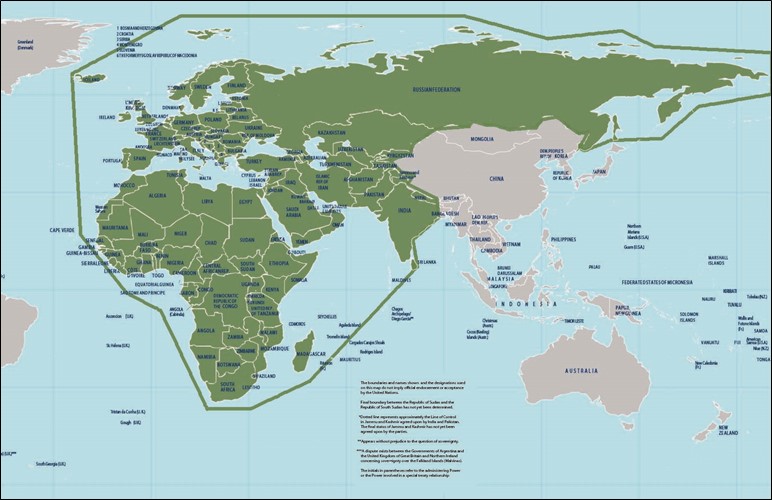 0Solamente aquellos Estados del área de distribución y territorios incluidos a continuación, que se muestren en verde en este mapa, están dentro del ámbito de este Plan de Acción.  Anexo 3Plan de Acción para las aves terrestres migratorias de África y Eurasia Anexo 3: Listas de Especies Versión del 12 de diciembre de 2019Se adjunta la lista dinámica de especies de aves terrestres migratorias que se distribuyen dentro de la región de África y Eurasia de acuerdo con la siguiente definición:Migratorias se define como aquellas especies registradas en el Servicio de Información sobre las Especies de la UICN (SIS) y la Base de Datos Mundial de las Aves de BirdLife (WBDB) como “Migrante completo”, es decir, aquellas especies que tienen una proporción considerable de su población mundial o regional que migra, lleva a cabo movimientos cíclicos regulares o estacionales más allá de su área de nidificación, con calendarios y destinos previsibles:la omisión de todos los migrantes endémicos de un solo país, con el fin de ajustarse a la definición de migratoria para CMS que requiere que una especie “cruce uno o varios límites de jurisdicción nacional”; en realidad, ha significado la eliminación de una sola especie, la paloma azul Malgache Alectroenas madagascariensis. Sin embargo, debe tenerse en cuenta que la eliminación de las especies endémicas de un solo país no es estrictamente análoga a omitir las especies que no cruzan fronteras políticas. Es muy posible que una especie migratoria, cuyo ámbito geográfico se extienda a través de múltiples países, no tenga poblaciones que realmente atraviesan las fronteras nacionales como parte de su migración periódica.África y Eurasia se define como África, Europa (incluyendo la Federación Rusa y excluyendo Groenlandia), Oriente Medio, Asia Central, Afganistán y el subcontinente indio.Aves Terrestres se define como aquellas especies no registradas en el SIS y el WBDB como aves marinas, rapaces o aves acuáticas, a excepción de las siguientes especies de aves acuáticas de las que se ha registrado que no utilizan los hábitats de agua dulce: Geronticus eremita, Geronticus calvus, Burhinus oedicnemus, Cursorius cursor y Tryngites subruficollis.Al momento de la adopción del AEMLAP en la 11ª y la 12ª Reunión de la Conferencia de las Partes de la CMS, los Apéndices de la CMS para las especies de aves seguían la taxonomía y la nomenclatura de del Hoyo & Collar (2014-2016) Morony et al. (1975) para los órdenes y las familias y Sibley y Monroe (1990, 1993) para los géneros y especies. Sin embargo, no fue posible elaborar la lista de especies necesaria utilizando estos tratamientos taxonómicos ya que BirdLife no tenía de información sobre la presencia geográfica o condición migratoria de las entidades taxonómicas no reconocidas por el Grupo de Trabajo taxonómico de BirdLife. En cambio, la lista de especies incluía una columna que indicaba si una especie está presente en Sibley y Monroe y una columna de sinónimos utilizados en Sibley y Monroe.Tal como fue adoptado por la 11ª y 12ª Reunión de la Conferencia de las Partes de la CMS, los Apéndices de la CMS para las especies de aves siguen ahora la taxonomía y nomenclatura de Del Hoyo & Collar (2014, 2016). De conformidad con la Decisión 12.22 c) de la CMS, se actualizó la lista de especies del Anexo 3, reflejando esta referencia taxonómica estándar (Versión 3.0, HBW-Birdlife, noviembre de 2018). Al llevar a cabo esta actualización, se mantuvieron todas las entidades que originalmente figuraban en el Anexo 3 y en los casos en los que las especies que figuraban originalmente se han separado después, todas las especies nuevas resultantes de la separación se mantuvieron también en el Anexo 3. Las actualizaciones relativas al estado de conservación y a las tendencias poblacionales globales de las especies del Anexo 3 se han llevado a cabo utilizando la Lista Roja de aves de la UICN (Birdlife Internacional) y la base de datos del Servicio de Información sobre las especies (SIS) de la UICN (2018).Categoría A: Especies de aves terrestres migratorias de África y Eurasia Amenazadas y Casi Amenazadas a nivel mundial Categoría B: Especies de aves terrestres migratorias de África y Eurasia (clasificación de Preocupación Menor de la UICN) con tendencias globales de la población en decliveCategoría C: Especies de aves terrestres migratorias de África y Eurasia (clasificación de Preocupación Menor de la UICN) con tendencias globales de la población en aumento, estables o desconocidasANEXO 4Plan de Acción para las aves terrestres migratorias de África y Eurasia Anexo 4: Matriz de cumplimiento de políticas de conservaciónVersión 2014-04-28ANEXO 5Plan de Acción para las aves terrestres migratorias de África y Eurasia Anexo 5: Matriz de ejecución del Plan de AcciónVersión 2014-04-28Anexo 6Plan de Acción para aves terrestres migratorias de África y Eurasia Anexo 6: Lista de Referencia del Plan de AcciónVersión 2019-04-30AEWA, MoP 4 (2008) Acuerdo sobre la conservación de aves acuáticas migratorias (AEWA): Texto del Acuerdo y Plan de Acción. Secretaría del PNUMA/AEWA, Antananarivo, Madagascar.AEWA, MoP 5 (2012a) Aprobación de enmiendas al Plan de Acción AEWA. Secretaría del PNUMA/AEWA, La Rochelle, Francia.AEWA, MoP 5 (2012b) Resolución 5.13. Medidas de Adaptación al Cambio Climático para las aves acuáticas. Secretaría del PNUMA/AEWA, La Rochelle, Francia.Bairlein F (2011) Propuesta sobre aves terrestres de larga distancia en la Región de África y Eurasia. Convención sobre la Conservación de las Especies Migratorias de Animales Silvestres, Bergen, Noruega.Bennun L, Matiku P, Mulwa R, et al. (2005) Monitoreo de Áreas Importantes para las Aves en África: Hacia un sistema sostenible y escalable. Biodiversidad y Conservación 14 (11) 2575-2590.Berlanga H, Kennedy JA, Rich TD, et al. (2010) Conservando a nuestras aves compartidas: Vision Trinacional Compañeros en Vuelo para la Conservación de Aves Terrestres. Cornell Lab of Ornithology, Ithaca, Nueva York, EE.UU..BirdLife International (2006) Monitoreo de Áreas Importantes para las Aves: Un Marco Global. Cambridge, Reino Unido. BirdLife International. Versión 1.2.BirdLife International (2011) Aves terrestres migratorias en la región de África y Eurasia. Convención sobre la Conservación de las Especies Migratorias de Animales Silvestres, Bergen, Noruega.CBD (2004a) Programa de trabajo ampliado sobre diversidad biológica forestal. Secretaría del Convenio sobre la Diversidad Biológica, Montreal, Canadá.CBD (2004b) El Enfoque Ecosistémico (Directrices del CDB). Secretaría del Convenio sobre la Diversidad Biológica, Montreal, Canadá.CMS (1979) Texto de la Convención. Convención sobre la Conservación de las Especies Migratorias de Animales Silvestres (CMS), Bonn, Alemania.CMS (2008) Memorando de Entendimiento sobre la Conservación de las Aves migratorias de presa en África y Eurasia. Convención sobre la Conservación de las Especies Migratorias de Animales Silvestres (CMS), Abu-Dhabi, Emiratos Árabes Unidos.CMS COP 9 (2008) Resolución 9.7. Impacto del Cambio Climático sobre las Especies Migratorias. Convención sobre la Conservación de las Especies Migratorias de Animales Silvestres, Roma, Italia.CMS COP 10 (2011a) Resolución 10.2. Modus operandi para emergencias de conservación. Convención sobre la Conservación de las Especies Migratorias de Animales Silvestres, Bergen, Noruega.CMS COP 10 (2011b) Resolución 10.3. El papel de las redes ecológicas en la conservación de las especies migratorias. Convención sobre la Conservación de las Especies Migratorias de Animales Silvestres, Bergen, Noruega.CMS COP 10 (2011c) Resolución 10.11. Líneas eléctricas y aves migratorias. Convención sobre la Conservación de las Especies Migratorias de Animales Silvestres, Bergen, Noruega.CMS COP 10 (2011d) Resolución 10.19. Conservación de las Especies Migratorias a la luz del cambio climático. Convención sobre la Conservación de las Especies Migratorias de Animales Silvestres, Bergen, Noruega.CMS COP 10 (2011e) Resolución 10.22. Enfermedades de la fauna silvestre y las especies migratorias. Convención sobre la Conservación de las Especies Migratorias de Animales Silvestres, Bergen, Noruega.CMS COP 10 (2011p) Resolución 10.26. Minimización del riesgo de envenenamiento para las aves migratorias. Convención sobre la Conservación de las Especies Migratorias de Animales Silvestres, Bergen, Noruega.CMS COP 10 (2011g) Resolución 10.27. Mejora del estado de conservación de las aves terrestres migratorias en la región de África y Eurasia. Convención sobre la Conservación de las Especies Migratorias de Animales Silvestres, Bergen, Noruega.Cromie RL, Lee R, Delahay RJ, et al. (2012) Manual de Enfermedades de los Humedales de Ramsar: Directrices para la Evaluación, Monitoreo y Manejo de Enfermedades Animales en Los Humedales. Informe Técnico de Ramsar N º 7. Secretaría de la Convención de Ramsar, Gland, Suiza.Conferencia Europea sobre la matanza ilegal de aves (2011) Declaración de Larnaca. Consejo de Europa y Fondo de la caza de Chipre (Ministerio del Interior) de, Eds., Larnaca, Chipre.Del Hoyo J, Collar NJ (2014) Handbook of the Birds of the World and BirdLife International Illustrated Checklist of the Birds of the World. Volume 1: Non-passerines. Lynx Edicions, Barcelona.Del Hoyo J, Collar NJ (2016) Handbook of the Birds of the World and BirdLife International Illustrated Checklist of the Birds of the World. Volume 2: Passerines. Lynx Edicions, Barcelona.UICN (2005) Iniciativa Mundial para un Pastoreo Sostenible.Convención de Ramsar (2008a) Resolución X.19. La gestión de humedales y cuencas hidrográficas: orientación consolidada técnica y cientificamente. Changwon, República de Corea.Convención de Ramsar (2008b) Resolución X.24. El cambio climático y los humedales. Changwon, República de Corea.Naciones Unidas (1992a) Programa 21. Conferencia de las Naciones Unidas sobre Medio Ambiente y Desarrollo. Río de Janeiro, Brasil.Naciones Unidas (1992b) Convenio sobre la Diversidad Biológica. Cumbre de la Tierra de Río, Brasil.Naciones Unidas (1994) Convención de Lucha contra la Dessertification en los países afectados por sequía y/o desertificación grave, en particular en África. París, Francia.Vickery JA, Ewing SR, Smith KW, Pain DJ, Bairlein F and Skorpilova J (2014). The decline of Afro-Palearctic migrants and an assessment of potential causes. Ibis, 156, 1-22.AfganistánHungríaFederación de RusiaAlbaniaIndiaRuandaAlemaniaIrán, República Islámica delSan MarinoAndorraIraq Santa SedeAntigua República Yugoslava de MacedoniaIrlandaSâo Tomé y Príncipe Angola IslandiaSenegalArabia SaudíIsraelSerbiaArgeliaItaliaSeychelles ArmeniaJordánSierra LeoneAustriaKazakstánSomaliaAzerbaiyánKeniaSri LankaBahréinKuwaitSudáfricaBélgicaKirguizistánSudan del SurBenínLebanon SudanBielorrusiaLesotoSueciaBosnia y HerzegovinaLetoniaSuizaBotswanaLiberiaTayikistánBulgariaLibiaTerritorios de la Autoridad PalestinaBurkina FasoLiechtensteinTogoBurundiLituaniaTúnezCabo Verde LuxemburgoTurkmenistánCamerónMacedonia del Norte TurquíaChadMadagascarUgandaChipreMaliUcraniaComoros MaltaUzbekistánCongoMauricioYemenCongo, República Democrática deMauritaniaZambiaCôte d’IvoireMoldaviaZimbabweCroaciaMontenegroDinamarca, incluyendo las islas Feroe y GroenlandiaNoruega, incluyendo las islas de Svalbard y Jan MayenDjiboutiMalawiEgiptoMarruecosEmiratos Árabes UnidosMónacoEritreaMozambiqueEslovaquiaNamibiaEsloveniaNepalEspaña, incluyendo las islas canariasNígerEstoniaNigeriaEswatiniOmánEtiopiaPaíses BajosFinlandia, incluyendo las islas Åland PakistánFrancia, incluyendo Mayotte y RéunionPoloniaGabónPortugalGambiaQatarGeorgiaReino Unido de Gran Bretaña e Irlanda del Norte, incluyendo la Bailía de Guernsey, la Bailía de Jersey, la Isle de Man, Gibraltar y las zonas de soberanía del Reino Unido en Chipre (Akrotiri y Okehelia)GhanaRepública Árabe SiriaGreciaRepublica Centro AfricanaGuineaRepública Unida de TanzaniaGuinea EcuatorialRomaniaGuinea-BissauActual nombre científicoAnterior nombre científicoActual nombre en españolCategoría en la lista roja de la UICN 2019Tendencia de la población mundialApéndice I de la CMSApéndice II de la CMSMiembro de una familia (Morony et al. 1975) ya incluida en el Apéndice II de la CMSCubierto por otro Instrumento de la CMSCoturnix japonicaCoturnix japonicaCodorniz japonesaNTDisminuyendoColumba eversmanniColumba eversmanniPaloma del TurquestánVUDisminuyendoStreptopelia turturStreptopelia turturTórtola europeaVUDisminuyendoSíApus acuticaudaApus acuticaudaVencejo de los KhasiVUEstableTetrax tetraxTetrax tetraxSisón comúnNTDisminuyendoOtis tardaOtis tardaAvutarda euroasiáticaVUDisminuyendoSíSíGreat Bustard MoUChlamydotis undulataChlamydotis undulataAvutarda hubara africanaVUDisminuyendoSíSíChlamydotis macqueeniiAvutarda hubara asiáticaVUDisminuyendoNeotis ludwigiiNeotis ludwigiiAvutarda de NamibiaENDisminuyendoNeotis denhamiNeotis denhamiAvutarda cafreNTDisminuyendoHoubaropsis bengalensisHoubaropsis bengalensisSisón bengalíCRDisminuyendoSypheotides indicusSypheotides indicusSisón de penachoENDisminuyendoGeronticus eremitaGeronticus eremitaIbis eremitaENEstableAEWAGeronticus calvusGeronticus calvusIbis calvoVUDisminuyendoCalidris subruficollisTryngites subruficollisCorrelimos caneloNTDisminuyendoSíSíSíTurnix hottentottusTurnix hottentottusTorillo hotentoteENDisminuyendoPsittacula derbianaPsittacula derbianaCotorra de DerbyNTDisminuyendoAcrocephalus paludicolaAcrocephalus paludicola Carricerín cejudoVUDisminuyendoSíSíSíAquatic Warbler MoUAcrocephalus tangorumAcrocephalus tangorumCarricerín manchúVUDisminuyendoSíAcrocephalus griseldisAcrocephalus griseldisCarricero de BasoraENEstableSíSíSíLocustella pryeriLocustella pryeriYerbera japonesaNTDisminuyendoSíLocustella pleskeiLocustella pleskeiBuscarla de PleskeVUDisminuyendoSíLocustella majorZarzalero piquilargoNTDisminuyendoChaetornis striataChaetornis striataYerbera estriadaVUDisminuyendoSíHirundo atrocaeruleaHirundo atrocaeruleaGolondrina azulVUDisminuyendoSíSíPhylloscopus tytleriPhylloscopus tytleriMosquitero de TytlerNTDisminuyendoSíZoothera majorZoothera daumaZorzal dorado de las AmamiNTAumentandoGeokichla guttataZoothera guttataZorzal moteadoENDisminuyendoSíSíSíTurdus iliacusTurdus iliacusZorzal alirrojoNTDisminuyendoSíTurdus feaeTurdus feaeZorzal de FeaVUDisminuyendoSíCyanoptila cumatilisPapamoscas de ZappeyNTDisminuyendoCalliope pectardensLuscinia pectardensRuiseñor de DavidNTDisminuyendoSíFicedula subrubraFicedula subrubraPapamoscas de CachemiraVUDisminuyendoSíSaxicola insignisSaxicola insignisTarabilla de HodgsonVUDisminuyendoSíBombycilla japonicaBombycilla japonicaAmpelis japonésNTDisminuyendoAnthus pratensisAnthus pratensisBisbita pratenseNTDisminuyendoAnthus hoeschiAnthus hoeschiBisbita montanoNTDisminuyendoSerinus syriacusSerinus syriacusSerín sirioVUDisminuyendoSíEmberiza cineraceaEmberiza cineraceaEscribano cinéreoNTDisminuyendoEmberiza yessoensisEmberiza yessoensisEscribano culiocreNTDisminuyendoEmberiza aureolaEmberiza aureolaEscribano aureoladoCRDisminuyendoSíEmberiza rusticaEmberiza rusticaEscribano rústicoVUDisminuyendoActual nombre científicoAnterior nombre científicoActual nombre en españolCategoría en la lista roja de la UICN 2019Tendencia de la población mundialApéndice I de la CMSApéndice II de la CMSMiembro de una familia (Morony et al. 1975) ya incluida en el Apéndice II de la CMSCubierto por otro Instrumento de la CMSCoturnix coturnixCoturnix coturnixCodorniz comúnLCDisminuyendoSíStreptopelia tranquebaricaStreptopelia tranquebaricaTórtola cabecigrísLCDisminuyendoTreron curvirostraTreron curvirostraVinago piquigruesoLCDisminuyendoTreron calvusTreron calvusVinago africano comúnLCDisminuyendoTreron apicaudaTreron apicaudaVinago rabudoLCDisminuyendoTreron sieboldiiTreron sieboldiiVinago japonésLCDisminuyendoDucula bicolorDucula bicolorDúcula bicolorLCDisminuyendoPterocles orientalisPterocles orientalisGanga ortegaLCDisminuyendoPterocles gutturalisPterocles gutturalisGanga gorjigualdaLCDisminuyendoCaprimulgus ruficollisCaprimulgus ruficollisChotacabras cuellirrojoLCDisminuyendoCaprimulgus europaeusCaprimulgus europaeusChotacabras europeoLCDisminuyendoCaprimulgus aegyptiusCaprimulgus aegyptiusChotacabras egipcioLCDisminuyendoApus barbatusApus barbatusVencejo de El CaboLCDisminuyendoChrysococcyx maculatusChrysococcyx maculatusCuclillo esmeralda asiáticoLCDisminuyendoChrysococcyx xanthorhynchusChrysococcyx xanthorhynchusCuclillo violetaLCDisminuyendoSurniculus lugubrisSurniculus lugubrisCuclillo drongo colitruncadoLCDisminuyendoHierococcyx nisicolorCuculus fugaxCuco silbadorLCDisminuyendoCuculus micropterusCuculus micropterusCuco alicortoLCDisminuyendoCuculus canorusCuculus canorusCuco comúnLCDisminuyendoBurhinus oedicnemusBurhinus oedicnemusAlcaraván comúnLCDisminuyendoSíTurnix nanusTorillo enanoLCDisminuyendoCursorius cursorCursorius cursorCorredor saharianoLCDisminuyendoUpupa epopsUpupa epopsAbubilla comúnLCDisminuyendoMerops nubicusMerops nubicusAbejaruco carmesí norteñoLCDisminuyendoMerops nubicoidesMerops nubicoidesAbejaruco carmesí sureñoLCDisminuyendoCoracias naeviusCoracias naeviaCarraca coronipardaLCDisminuyendoCoracias garrulusCoracias garrulusCarraca europeaLCDisminuyendoSíSíEurystomus orientalisEurystomus orientalisCarraca orientalLCDisminuyendoCeyx erithacaCeyx erithacaMartín pigmeo orientalLCDisminuyendoHalcyon coromandaHalcyon coromandaAlción rojizoLCDisminuyendoHalcyon pileataHalcyon pileataAlción capirotadoLCDisminuyendoHalcyon senegaloidesHalcyon senegaloidesAlción de manglarLCDisminuyendoJynx torquillaJynx torquillaTorcecuello euroasiáticoLCDisminuyendoDryobates minorDendrocopos minorPico menorLCDisminuyendoDendrocopos hyperythrusDendrocopos hyperythrusPico ventrirrufoLCDisminuyendoAgapornis pullariusAgapornis pullariusInseparable carirrojoLCDisminuyendoPitta angolensisPitta angolensisPita angoleñaLCDisminuyendoPitta brachyuraPitta brachyuraPita indiaLCDisminuyendoPitta moluccensisPitta moluccensisPita aliazulLCDisminuyendoPitta sordidaPitta sordidaPita encapuchada occidentalLCDisminuyendoOriolus auratusOriolus auratusOropéndola africanaLCDisminuyendoOriolus chinensisOriolus chinensisOropéndola chinaLCDisminuyendoOriolus tenuirostrisOriolus tenuirostrisOropéndola picofinaLCDisminuyendoPericrocotus brevirostrisMinivet piquicortoLCDisminuyendoPericrocotus ethologusPericrocotus ethologusMinivet colilargoLCDisminuyendoPericrocotus divaricatusPericrocotus divaricatusMinivet cenicientoLCDisminuyendoPericrocotus roseusPericrocotus roseusMinivet rosadoLCDisminuyendoLalage melaschistosCoracina melaschistosOruguero alinegroLCDisminuyendoMegabyas flammulatusMegabyas flammulatusBias llameanteLCDisminuyendoSíPlatysteira peltataPlatysteira peltataBatis carunculado gorjinegroLCDisminuyendoSíLanius tigrinusLanius tigrinusAlcaudón tigreLCDisminuyendoLanius bucephalusLanius bucephalusAlcaudón bucéfaloLCDisminuyendoLanius cristatusLanius cristatusAlcaudón pardoLCDisminuyendoLanius collurioLanius collurioAlcaudón dorsirrojoLCDisminuyendoLanius minorLanius minorAlcaudón chicoLCDisminuyendoLanius excubitorLanius excubitorAlcaudón norteñoLCDisminuyendoLanius senatorLanius senatorAlcaudón comúnLCDisminuyendoLanius nubicusLanius nubicusAlcaudón núbicoLCDisminuyendoCorvus frugilegusCorvus frugilegusGrajaLCDisminuyendoPeriparus aterParus aterCarbonero garrapinosLCDisminuyendoRemiz coronatusRemiz coronatusPájaro moscón coronadoLCDisminuyendoAlaudala rufescensCalandrella rufescensTerrera marismeñaLCDisminuyendoMelanocorypha calandraMelanocorypha calandraCalandria comúnLCDisminuyendoMelanocorypha yeltoniensisMelanocorypha yeltoniensisCalandria negraLCDisminuyendoEremophila alpestrisEremophila alpestrisAlondra cornudaLCDisminuyendoAlauda leucopteraMelanocorypha leucopteraCalandria aliblancaLCDisminuyendoAlauda arvensisAlauda arvensis (Alauda japonica, sinónimo)Alondra comúnLCDisminuyendoAlauda gulgulaAlauda gulgulaAlondra orientalLCDisminuyendoGalerida cristataGalerida cristataCogujada comúnLCDisminuyendoArundinax aedonAcrocephalus aedonCarricero picogordoLCDisminuyendoSíIduna opacaHippolais opacaZarcero bereberLCDisminuyendoSíHippolais icterinaHippolais icterinaZarcero icterinoLCDisminuyendoSíAcrocephalus agricolaAcrocephalus agricolaCarricero agrícolaLCDisminuyendoSíAcrocephalus arundinaceusAcrocephalus arundinaceusCarricero tordalLCDisminuyendoSíAcrocephalus orientalisCarricero orientalLCDisminuyendoLocustella certhiolaLocustella certhiolaBuscarla de PallasLCDisminuyendoSíLocustella ochotensisLocustella ochotensisBuscarla de MiddendorffLCDisminuyendoSíLocustella fluviatilisLocustella fluviatilisBuscarla fluvialLCDisminuyendoSíPseudochelidon eurystominaPseudochelidon eurystominaAvión ribereño africanoDDDisminuyendoPsalidoprocne pristopteraPsalidoprocne pristopteraGolondrina negraLCDisminuyendoDelichon urbicumDelichon urbicumAvión común occidentalLCDisminuyendoDelichon lagopodumAvión común orientalLCDisminuyendoHirundo rusticaHirundo rusticaGolondrina comúnLCDisminuyendoRiparia paludicolaRiparia paludicolaAvión paludícola africanoLCDisminuyendoRiparia chinensisAvión paludícola asiáticoLCDisminuyendoRiparia ripariaRiparia ripariaAvión zapadorLCDisminuyendoPhylloscopus sibilatrixPhylloscopus sibilatrixMosquitero silbadorLCDisminuyendoSíPhylloscopus trochilusPhylloscopus trochilusMosquitero musicalLCDisminuyendoSíSylvia borinSylvia borinCurruca mosquiteraLCDisminuyendoSíSylvia melanothoraxSylvia melanothoraxCurruca chipriotaLCDisminuyendoSíSylvia ruppeliSylvia rueppelliCurruca de RüppellLCDisminuyendoSíZosterops erythropleurusZosterops erythropleurusAnteojitos flanquirrufoLCDisminuyendoZosterops palpebrosusZosterops palpebrosusAnteojitos orientalLCDisminuyendoCinclus cinclusCinclus cinclusMirlo acuático europeoLCDisminuyendoSturnus vulgarisSturnus vulgarisEstornino pintoLCDisminuyendoSaroglossa spilopterusSaroglossa spilopteraEstornino alipintoLCDisminuyendoCinnyricinclus leucogasterCinnyricinclus leucogasterEstornino amatistaLCDisminuyendoZoothera aureaZoothera daumaZorzal dorado de SiberiaLCDisminuyendoZoothera daumaZoothera daumaZorzal dorado del HimalayaLCDisminuyendoGeokichla sibiricaZoothera sibiricaZorzal siberianoLCDisminuyendoSíGeokichla wardiiZoothera wardiiZorzal de WardLCDisminuyendoSíGeokichla citrinaZoothera citrinaZorzal citrinoLCDisminuyendoSíTurdus viscivorusTurdus viscivorusZorzal charloLCDisminuyendoSíMuscicapa ferrugineaMuscicapa ferrugineaPapamoscas herrumbrosoLCDisminuyendoSíMuscicapa muttuiMuscicapa muttuiPapamoscas muttuiLCDisminuyendoSíMuscicapa striataMuscicapa striataPapamoscas grisLCDisminuyendoSíLarvivora brunneaLuscinia brunneaRuiseñor indioLCDisminuyendoSíLarvivora cyaneLuscinia cyaneRuiseñor azulLCDisminuyendoSíFicedula semitorquataFicedula semitorquataPapamoscas semiacollaradoLCDisminuyendoSíFicedula hypoleucaFicedula hypoleucaPapamoscas cerrojilloLCDisminuyendoSíMonticola saxatilisMonticola saxatilisRoquero rojoLCDisminuyendoSíSaxicola rubetraSaxicola rubetraTarabilla norteñaLCDisminuyendoSíOenanthe oenantheOenanthe oenantheCollalba grisLCDisminuyendoSíOenanthe seebohmiCollalba del AtlasLCDisminuyendoOenanthe hispanicaOenanthe hispanicaCollalba rubiaLCDisminuyendoSíRegulus regulusRegulus regulusReyezuelo sencilloLCDisminuyendoSíPrunella modularisPrunella modularisAcentor comúnLCDisminuyendoPasser hispaniolensisPasser hispaniolensisGorrión morunoLCDisminuyendoPasser moabiticusPasser moabiticusGorrión del Mar MuertoLCDisminuyendoAnthus trivialisAnthus trivialisBisbita arbóreoLCDisminuyendoAnthus rubescensAnthus rubescensBisbita norteamericanoLCDisminuyendoMotacilla flavaMotacilla flavaLavandera boyeraLCDisminuyendoMotacilla tschutschensisLavandera de ChukotkaLCDisminuyendoFringilla montifringillaFringilla montifringillaPinzón realLCDisminuyendoCarpodacus erythrinusCarpodacus erythrinusCamachuelo carminosoLCDisminuyendoPinicola enucleatorPinicola enucleatorCamachuelo picogruesoLCDisminuyendoPyrrhula pyrrhulaPyrrhula pyrrhulaCamachuelo comúnLCDisminuyendoLeucosticte arctoaLeucosticte arctoaPinzón montano pardoLCDisminuyendoLinaria flavirostrisCarduelis flavirostrisPardillo piquigualdoLCDisminuyendoLinaria cannabinaCarduelis cannabinaPardillo comúnLCDisminuyendoAcanthis flammeaCarduelis flammeaPardillo norteñoLCDisminuyendoSerinus serinusSerinus serinusSerín verdecilloLCDisminuyendoSpinus spinusCarduelis spinusJilguero lúganoLCDisminuyendoPlectrophenax nivalisPlectrophenax nivalisEscribano nivalLCDisminuyendoEmberiza calandraMiliaria calandraEscribano trigueroLCDisminuyendoEmberiza hortulanaEmberiza hortulanaEscribano hortelanoLCDisminuyendoEmberiza citrinellaEmberiza citrinellaEscribano cerilloLCDisminuyendoEmberiza schoeniclusEmberiza schoeniclusEscribano palustreLCDisminuyendoActual nombre científicoAnterior nombre científicoActual nombre en españolCategoría en la lista roja de la UICN 2019Tendencia de la población mundialApéndice I de la CMSApéndice II de la CMSMiembro de una familia (Morony et al. 1975) ya incluida en el Apéndice II de la CMSCubierto por otro Instrumento de la CMSColumba leuconotaColumba leuconotaPaloma nivalLCEstableColumba oenasColumba oenasPaloma zuritaLCAumentandoColumba palumbusColumba palumbusPaloma torcazLCAumentandoColumba hodgsoniiColumba hodgsoniiPaloma de HodgsonLCEstableStreptopelia orientalisStreptopelia orientalisTórtola orientalLCEstableStreptopelia decaoctoStreptopelia decaoctoTórtola turcaLCAumentandoStreptopelia roseogriseaStreptopelia roseogriseaTórtola rosigrísLCEstableStreptopelia semitorquataStreptopelia semitorquataTórtola ojirrojaLCAumentandoStreptopelia capicolaStreptopelia capicolaTórtola de El CaboLCAumentandoStreptopelia vinaceaStreptopelia vinaceaTórtola vinosaLCEstableSpilopelia chinensisStigmatopelia chinensisTórtola moteada orientalLCAumentandoSpilopelia senegalensisStigmatopelia senegalensisTórtola senegalesaLCEstableMacropygia unchallMacropygia unchallTórtola cuco unchalLCEstableTurtur abyssinicusTurtur abyssinicusPalomita sahelianaLCEstableTurtur aferTurtur aferPalomita aliazulLCEstableTurtur tympanistriaTurtur tympanistriaPalomita tamborileraLCEstableOena capensisOena capensisTortolita rabilargaLCAumentandoSyrrhaptes paradoxusSyrrhaptes paradoxusGanga de PallasLCEstablePterocles namaquaPterocles namaquaGanga namaquaLCEstablePterocles senegallusPterocles senegallusGanga moteadaLCEstablePterocles alchataPterocles alchataGanga ibéricaLCEstableCaprimulgus indicusCaprimulgus indicusChotacabras de junglaLCEstableCaprimulgus jotakaChotacabras jotakaLCEstableCaprimulgus fraenatusChotacabras oscuroLCEstableCaprimulgus rufigenaCaprimulgus rufigenaChotacabras carirrojoLCEstableCaprimulgus mahrattensisCaprimulgus mahrattensisChotacabras de MahrattaLCEstableCaprimulgus inornatusCaprimulgus inornatusChotacabras sencilloLCEstableCaprimulgus climacurusCaprimulgus climacurusChotacabras rabudoLCEstableCaprimulgus clarusChotacabras colifinoLCEstableCaprimulgus fossiiCaprimulgus fossiiChotacabras de FosseLCEstableCaprimulgus longipennisMacrodipteryx longipennisChotacabras portaestandarteLCEstableCaprimulgus vexillariusMacrodipteryx vexillariusChotacabras cuelgacintasLCEstableHirundapus caudacutusHirundapus caudacutusVencejo mongolLCEstableHirundapus cochinchinensisHirundapus cochinchinensisVencejo de la CochinchinaLCEstableAerodramus brevirostrisCollocalia brevirostrisSalangana del HimalayaLCEstableTachymarptis melbaTachymarptis melbaVencejo realLCEstableTachymarptis aequatorialisTachymarptis aequatorialisVencejo ecuatorialLCEstableApus pacificusApus pacificusVencejo del PacíficoLCEstableApus cafferApus cafferVencejo cafreLCAumentandoApus affinisApus affinisVencejo moroLCAumentandoApus niansaeApus niansaeVencejo de NyanzaLCEstableApus berlioziApus berlioziVencejo de SocotoraLCEstableApus unicolorApus unicolorVencejo unicolorLCDesconocidoApus pallidusApus pallidusVencejo pálidoLCEstableApus apusApus apusVencejo comúnLCEstable (sigue disminuyendo en Europa)Clamator jacobinusClamator jacobinusCríalo blanquinegroLCEstableClamator levaillantiiClamator levaillantiiCríalo listadoLCEstableClamator coromandusClamator coromandusCríalo orientalLCEstableClamator glandariusClamator glandariusCríalo europeoLCEstableEudynamys scolopaceusEudynamys scolopaceusKoel occidentalLCEstableChrysococcyx klaasChrysococcyx klaasCuclillo de KlaasLCEstableChrysococcyx cupreusChrysococcyx cupreusCuclillo esmeralda africanoLCEstableChrysococcyx capriusChrysococcyx capriusCuclillo didricLCEstableCacomantis sonneratiiCacomantis sonneratiiCuco bayoLCEstableCacomantis merulinusCacomantis merulinusCuco plañideroLCEstableCacomantis passerinusCacomantis passerinusCuco pechigrísLCEstableHierococcyx sparverioidesCuculus sparverioidesCuco grandeLCEstableHierococcyx variusCuculus variusCuco chikraLCEstableHierococcyx hyperythrusCuco ventrirrojoLCEstableCuculus solitariusCuculus solitariusCuco solitarioLCEstableCuculus clamosusCuculus clamosusCuco negroLCEstableCuculus gularisCuculus gularisCuco barbiblancoLCEstableCuculus saturatusCuculus saturatus (Cuculus optatus, sinónimo)Cuco orientalLCEstableCuculus poliocephalusCuculus poliocephalusCuco chicoLCEstableCuculus rochiiCuculus rochiiCuco malgacheLCEstableTurnix tankiTurnix tankiTorillo tankiLCEstableOrtyxelos meiffreniiOrtyxelos meiffreniiTorillo alaudinoLCDesconocidoCursorius somalensisCorredor somalíLCEstableMerops albicollisMerops albicollisAbejaruco gorjiblancoLCEstableMerops malimbicusMerops malimbicusAbejaruco de MalimbaLCDesconocidoMerops orientalisMerops orientalisAbejaruco esmeralda orientalLCAumentandoMerops leschenaultiMerops leschenaultiAbejaruco cabecirrufoLCAumentandoMerops philippinusMerops philippinusAbejaruco coliazulLCEstableMerops superciliosusMerops superciliosusAbejaruco malgacheLCEstableMerops persicusMerops persicusAbejaruco persaLCEstableMerops apiasterMerops apiasterAbejaruco europeoLCEstableSíCoracias abyssinicusCoracias abyssinicusCarraca abisiniaLCAumentandoEurystomus glaucurusEurystomus glaucurusCarraca picogordaLCEstableIspidina pictaCeyx pictusMartín pigmeo africanoLCEstableAlcedo atthisAlcedo atthisMartín pescador comúnLCDesconocidoHalcyon leucocephalaHalcyon leucocephalaAlción cabeciblancoLCEstableHalcyon senegalensisHalcyon senegalensisAlción senegalésLCEstableDryocopus martiusDryocopus martiusPicamaderos negroLCAumentandoPicoides tridactylusPicoides tridactylusPico tridáctiloLCEstableLoriculus vernalisLoriculus vernalisLorículo vernalLCEstableOriolus trailliiOriolus trailliiOropéndola granateLCEstableOriolus oriolusOriolus oriolusOropéndola europeaLCEstableCampephaga phoeniceaCampephaga phoeniceaOruguero hombrorrojoLCEstableLalage melanopteraCoracina melanopteraOruguero cabecinegroLCEstableArtamus leucorynArtamus leucorynchusArtamo ventriblancoLCEstableArtamus fuscusArtamus fuscusArtamo cenicientoLCEstableBatis dimorphaBatis de MalawiLCEstableBatis capensisBatis capensisBatis de El CaboLCEstableSíBatis priritBatis priritBatis priritLCEstableSíDicrurus macrocercusDicrurus macrocercusDrongo realLCDesconocidoDicrurus leucophaeusDicrurus leucophaeusDrongo cenizoLCDesconocidoDicrurus annectensDicrurus annectansDrongo picogordoLCDesconocidoDicrurus hottentottusDicrurus hottentottusDrongo crestudoLCDesconocidoDicrurus striatusDrongo colicortoLCDesconocidoHypothymis azureaHypothymis azureaMonarca nuquinegroLCEstableSíTerpsiphone paradisiTerpsiphone paradisiMonarca del paraíso indioLCEstableSíTerpsiphone viridisTerpsiphone viridisMonarca africanoLCEstableSíLanius phoenicuroidesAlcaudón colirrojoLCEstableLanius isabellinusLanius isabellinusAlcaudón isabelLCEstableLanius collurioidesLanius collurioidesAlcaudón birmanoLCEstableLanius vittatusLanius vittatusAlcaudón dorsicastañoLCEstableLanius schachLanius schachAlcaudón schachLCDesconocidoLanius tephronotusLanius tephronotusAlcaudón tibetanoLCEstableLanius sphenocercusLanius sphenocercusAlcaudón chinoLCEstableLanius borealisAlcaudón borealLCEstablePica picaPica picaUrraca comúnLCEstableCorvus dauuricusCorvus dauuricusGrajilla orientalLCEstableCorvus monedulaCorvus monedulaGrajilla occidentalLCEstableCorvus coraxCorvus coraxCuervo grandeLCAumentandoCorvus coroneCorvus coroneCorneja negraLCAumentandoStenostira scitaStenostira scitaPapamoscas duendeLCEstableSíCephalopyrus flammicepsCephalopyrus flammicepsPájaro moscón carirrojoLCDesconocidoCyanistes caeruleusParus caeruleusHerrerillo comúnLCAumentandoCyanistes teneriffaeHerrerillo canarioLCEstableRemiz pendulinusRemiz pendulinusPájaro moscón europeoLCAumentandoRemiz macronyxRemiz macronyxPájaro moscón cabecinegroLCEstableRemiz consobrinusRemiz consobrinusPájaro moscón chinoLCAumentandoPinarocorys nigricansPinarocorys nigricansAlondra oscuraLCEstablePinarocorys erythropygiaPinarocorys erythropygiaAlondra colirrufaLCEstableMirafra javanicaMirafra cantillansAlondra de JavaLCEstableMelanocorypha bimaculataMelanocorypha bimaculataCalandria bimaculadaLCEstableMelanocorypha mongolicaMelanocorypha mongolicaCalandria de MongoliaLCEstableCalandrella acutirostrisCalandrella acutirostrisTerrera de HumeLCEstableCalandrella cinereaCalandrella cinereaTerrera capirotadaLCAumentandoCalandrella brachydactylaCalandrella brachydactylaTerrera comúnLCDesconocidoLullula arboreaLullula arboreaAlondra totovíaLCAumentandoPanurus biarmicusPanurus biarmicusBigotudoLCDesconocidoSíCisticola juncidisCisticola juncidisCistícola buitrónLCAumentandoSíIduna caligataHippolais caligataZarcero escitaLCAumentandoSíIduna ramaHippolais ramaZarcero de SykesLCEstableSíIduna pallidaHippolais pallidaZarcero pálidoLCEstableSíHippolais languidaHippolais languidaZarcero lánguidoLCEstableSíHippolais olivetorumHippolais olivetorumZarcero grandeLCEstableSíHippolais polyglottaHippolais polyglottaZarcero políglotaLCAumentandoSíAcrocephalus bistrigicepsAcrocephalus bistrigicepsCarricerín cejinegroLCEstableSíAcrocephalus melanopogonAcrocephalus melanopogonCarricerín realLCEstableSíAcrocephalus schoenobaenusAcrocephalus schoenobaenusCarricerín comúnLCEstableSíAcrocephalus orinusAcrocephalus orinusCarricero picudoDDDesconocidoSíAcrocephalus dumetorumAcrocephalus dumetorumCarricero de BlythLCAumentandoSíAcrocephalus palustrisAcrocephalus palustrisCarricero políglotaLCEstableSíAcrocephalus scirpaceusAcrocephalus scirpaceusCarricero comúnLCEstableSíAcrocephalus concinensAcrocephalus concinensCarricero de SwinhoeLCEstableSíAcrocephalus stentoreusAcrocephalus stentoreusCarricero estentóreoLCEstableSíLocustella fasciolataLocustella fasciolataBuscarla de GrayLCEstableSíLocustella amnicolaBuscarla de SajalínLCEstableLocustella lanceolataLocustella lanceolataBuscarla lanceoladaLCEstableSíLocustella luscinioidesLocustella luscinioidesBuscarla unicolorLCEstableSíLocustella luteoventrisZarzalero pardoLCEstableLocustella tacsanowskiaBradypterus tacsanowskiusZarzalero de TaczanowskiLCEstableSíLocustella naeviaLocustella naeviaBuscarla pintojaLCEstableSíLocustella davidiBradypterus davidiZarzalero de DavidLCEstableSíLocustella kashmirensisZarzalero de CachemiraLCEstableLocustella thoracicaBradypterus thoracicusZarzalero moteadoLCEstableSíLocustella mandelliZarzalero de MandelliLCEstablePsalidoprocne albicepsPsalidoprocne albicepsGolondrina cabeciblancaLCEstablePsalidoprocne obscuraPsalidoprocne obscuraGolondrina fantiLCEstableDelichon dasypusDelichon dasypusAvión asiáticoLCAumentandoPetrochelidon rufigulaHirundo rufigulaGolondrina gorjirrojaLCAumentandoPetrochelidon spiloderaHirundo spiloderaGolondrina sudafricanaLCAumentandoPetrochelidon fluvicolaHirundo fluvicolaGolondrina indiaLCAumentandoCecropis abyssinicaHirundo abyssinicaGolondrina abisiniaLCAumentandoCecropis semirufaHirundo semirufaGolondrina pechirrufaLCAumentandoCecropis senegalensisHirundo senegalensisGolondrina senegalesaLCAumentandoCecropis cucullataHirundo cucullataGolondrina cabecirrufaLCAumentandoCecropis dauricaHirundo dauricaGolondrina dáuricaLCEstableCecropis hyperythraGolondrina de Sri LankaLCEstableHirundo albigularisHirundo albigularisGolondrina gorjiblancaLCAumentandoHirundo smithiiHirundo smithiiGolondrina colilargaLCAumentandoHirundo angolensisHirundo angolensisGolondrina angoleñaLCAumentandoHirundo aethiopicaHirundo aethiopicaGolondrina etiópicaLCAumentandoHirundo leucosomaHirundo leucosomaGolondrina alipintaLCAumentandoHirundo dimidiataHirundo dimidiataGolondrina perladaLCEstablePtyonoprogne rupestrisHirundo rupestrisAvión roqueroLCEstablePtyonoprogne obsoletaHirundo obsoletaAvión isabel norteñoLCAumentandoPtyonoprogne rufigulaAvión rojizoLCEstablePtyonoprogne fuligulaHirundo fuligulaAvión isabel meridionalLCEstableNeophedina cinctaRiparia cinctaAvión cinchadoLCAumentandoPhedina borbonicaPhedina borbonicaGolondrina de las MascareñasLCEstableRiparia dilutaAvión pálidoLCDesconocidoHypsipetes amaurotisIxos amaurotisBulbul orejipardoLCAumentandoHypsipetes ganeesaBulbul de los GhatsLCEstableHypsipetes leucocephalusHypsipetes leucocephalusBulbul negroLCEstablePycnonotus leucogenysPycnonotus leucogenysBulbul cariblancoLCAumentandoPhylloscopus orientalisMosquitero orientalLCAumentandoPhylloscopus bonelliPhylloscopus bonelliMosquitero papialboLCEstableSíPhylloscopus inornatusPhylloscopus inornatusMosquitero bilistadoLCEstableSíPhylloscopus humeiPhylloscopus humeiMosquitero de HumeLCEstableSíPhylloscopus proregulusPhylloscopus proregulusMosquitero de PallasLCEstableSíPhylloscopus fuscatusPhylloscopus fuscatusMosquitero sombríoLCEstableSíPhylloscopus ibericusPhylloscopus ibericusMosquitero ibéricoLCAumentandoSíPhylloscopus collybitaPhylloscopus collybitaMosquitero comúnLCAumentandoSíPhylloscopus tristisMosquitero siberianoLCDesconocidoPhylloscopus sindianusPhylloscopus sindianusMosquitero montanoLCEstableSíPhylloscopus neglectusPhylloscopus neglectusMosquitero sencilloLCEstableSíPhylloscopus griseolusPhylloscopus griseolusMosquitero del PamirLCEstableSíPhylloscopus affinisPhylloscopus affinisMosquitero de TickellLCEstableSíPhylloscopus armandiiMosquitero de DavidLCEstablePhylloscopus schwarziPhylloscopus schwarziMosquitero de SchwarzLCEstableSíPhylloscopus burkiiSeicercus burkiiMosquitero de BurkeLCEstableSíPhylloscopus tephrocephalusSeicercus tephrocephalusMosquitero coronigrísLCEstableSíPhylloscopus valentiniMosquitero de BianchiLCEstablePhylloscopus whistleriMosquitero de WhistlerLCEstablePhylloscopus coronatusPhylloscopus coronatusMosquitero coronadoLCEstableSíPhylloscopus nitidusMosquitero del CáucasoLCEstablePhylloscopus trochiloidesPhylloscopus trochiloidesMosquitero verdosoLCAumentandoSíPhylloscopus plumbeitarsusMosquitero patigrísLCEstablePhylloscopus borealisPhylloscopus borealisMosquitero borealLCAumentandoSíPhylloscopus examinandusMosquitero de KamchatkaLCEstablePhylloscopus borealoidesPhylloscopus borealoidesMosquitero borealoideLCEstableSíPhylloscopus tenellipesPhylloscopus tenellipesMosquitero paticlaroLCEstableSíPhylloscopus magnirostrisPhylloscopus magnirostrisMosquitero picudoLCEstableSíPhylloscopus claudiaePhylloscopus claudiaeMosquitero de ClaudiaLCEstableSíPhylloscopus occipitalisPhylloscopus occipitalisMosquitero occipitalLCEstableSíCettia cettiCettia cettiCetia ruiseñorLCAumentandoSíUrosphena squameicepsUrosphena squameicepsBuscarla colicorta asiáticaLCEstableSíHorornis canturiansCetia coreanaLCEstableHorornis diphoneCettia diphoneCetia japonesaLCEstableSíAegithalos caudatusAegithalos caudatusMito comúnLCEstableSylvia atricapillaSylvia atricapillaCurruca capirotadaLCAumentandoSíSylvia desertiCurruca saharianaLCEstableSylvia nanaSylvia nanaCurruca enanaLCEstableSíSylvia nisoriaSylvia nisoriaCurruca gavilanaLCEstableSíSylvia hortensisSylvia hortensisCurruca mirlona occidentalLCAumentandoSíSylvia crassirostrisCurruca mirlona orientalLCAumentandoSylvia currucaSylvia curruca, Sylvia minula and Sylvia althaeaCurruca zarcerillaLCEstableSíSylvia mystaceaSylvia mystaceaCurruca de MénétriesLCEstableSíSylvia melanocephalaSylvia melanocephalaCurruca cabecinegraLCAumentandoSíSylvia cantillansSylvia cantillansCurruca carrasqueñaLCAumentandoSíSylvia subalpinaCurruca subalpinaLCAumentandoSylvia communisSylvia communisCurruca zarceraLCAumentandoSíSylvia conspicillataSylvia conspicillataCurruca tomilleraLCDesconocidoSíSylvia sardaSylvia sardaCurruca sardaLCEstableSíSylvia balearicaCurruca balearLCEstableSylvia deserticolaSylvia deserticolaCurruca del AtlasLCEstableSíTichodroma murariaTichodroma murariaTreparriscosLCEstableTroglodytes troglodytesTroglodytes troglodytesChochín paleárticoLCAumentandoPastor roseusSturnus roseusEstornino rosadoLCDesconocidoAgropsar sturninusSturnus sturninusEstornino dáuricoLCDesconocidoAgropsar philippensisSturnus philippensisEstornino carirrojoLCDesconocidoSturnia sinensisSturnus sinensisEstornino chinoLCEstableSturnia pagodarumSturnus pagodarumEstornino de las pagodasLCDesconocidoSpodiopsar cineraceusSturnus cineraceusEstornino grisLCDesconocidoLamprotornis shelleyiLamprotornis shelleyiEstornino de ShelleyLCEstableLamprotornis splendidusLamprotornis splendidusEstornino espléndidoLCDesconocidoCatharus minimusCatharus minimusZorzalito carigrísLCDesconocidoSíTurdus philomelosTurdus philomelosZorzal comúnLCAumentandoSíTurdus merulaTurdus merulaMirlo comúnLCAumentandoSíTurdus simillimusMirlo indioLCEstableTurdus cardisTurdus cardisZorzal japonésLCDesconocidoSíTurdus hortulorumTurdus hortulorumZorzal dorsigrísLCDesconocidoSíTurdus unicolorTurdus unicolorZorzal unicolorLCDesconocidoSíTurdus obscurusTurdus obscurusZorzal rojigrísLCDesconocidoSíTurdus chrysolausTurdus chrysolausZorzal cabecipardoLCDesconocidoSíTurdus pallidusTurdus pallidusZorzal pálidoLCDesconocidoSíTurdus pilarisTurdus pilarisZorzal realLCEstableSíTurdus torquatusTurdus torquatusMirlo capiblancoLCEstableSíTurdus naumanniTurdus naumanniZorzal de NaumannLCDesconocidoSíTurdus eunomusTurdus naumanniZorzal eunomoLCDesconocidoTurdus atrogularisZorzal papinegroLCDesconocidoTurdus ruficollisTurdus ruficollisZorzal papirrojoLCDesconocidoSíCercotrichas galactotesErythropygia galactotesAlzacola rojizoLCEstableSíMuscicapa griseistictaMuscicapa griseistictaPapamoscas estriadoLCEstableSíMuscicapa sibiricaMuscicapa sibiricaPapamoscas siberianoLCEstableSíMuscicapa dauuricaMuscicapa dauuricaPapamoscas pardoLCEstableSíCyanoptila cyanomelanaCyanoptila cyanomelanaPapamoscas azulLCEstableSíEumyias thalassinusEumyias thalassinusPapamoscas verdínLCEstableSíCyornis magnirostrisCyornis magnirostrisPapamoscas de Arunachal PradeshLCEstableSíCyornis rubeculoidesCyornis rubeculoidesPapamoscas gorjiazulLCEstableSíErithacus rubeculaErithacus rubeculaPetirrojo europeoLCAumentandoSíLarvivora sibilansLuscinia sibilansRuiseñor silbadorLCEstableSíLarvivora akahigeErithacus akahigeRuiseñor japonésLCEstableSíIrania gutturalisIrania gutturalisPetirrojo de IránLCEstableSíCyanecula svecicaLuscinia svecicaRuiseñor pechiazulLCEstableSíLuscinia lusciniaLuscinia lusciniaRuiseñor rusoLCEstableSíLuscinia megarhynchosLuscinia megarhynchosRuiseñor comúnLCEstableSíCalliope calliopeLuscinia calliopeRuiseñor calíopeLCEstableSíCalliope pectoralisLuscinia pectoralisRuiseñor pechinegro del HimalayaLCEstableSíCalliope tschebaiewiRuiseñor pechinegro chinoLCEstableTarsiger cyanurusTarsiger cyanurusRuiseñor coliazulLCEstableSíTarsiger rufilatusRuiseñor del HimalayaLCEstableTarsiger chrysaeusTarsiger chrysaeusRuiseñor doradoLCEstableSíFicedula zanthopygiaFicedula zanthopygiaPapamoscas culiamarilloLCEstableSíFicedula narcissinaFicedula narcissinaPapamoscas narcisoLCEstableSíFicedula mugimakiFicedula mugimakiPapamoscas mugimakiLCEstableSíFicedula erithacusFicedula hodgsoniiPapamoscas pechirrojoLCEstableSíFicedula strophiataFicedula strophiataPapamoscas gorjirrojoLCEstableSíFicedula superciliarisFicedula superciliarisPapamoscas ultramarinoLCEstableSíFicedula ruficaudaMuscicapa ruficaudaPapamoscas colirrojoLCEstableSíFicedula parvaFicedula parvaPapamoscas papirrojoLCAumentandoSíFicedula albicillaFicedula albicillaPapamoscas de la taigaLCEstableSíFicedula albicollisFicedula albicollisPapamoscas acollaradoLCAumentandoSíPhoenicurus erythronotusPhoenicurus erythronotusColirrojo de EversmannLCEstableSíPhoenicurus ochrurosPhoenicurus ochrurosColirrojo tizónLCAumentandoSíPhoenicurus phoenicurusPhoenicurus phoenicurusColirrojo realLCAumentandoSíPhoenicurus auroreusPhoenicurus auroreusColirrojo dáuricoLCEstableSíPhoenicurus erythrogastrusPhoenicurus erythrogastrusColirrojo de GüldenstädtLCEstableSíPhoenicurus hodgsoniPhoenicurus hodgsoniColirrojo de HodgsonLCEstableSíMonticola cinclorhynchaMonticola cinclorhynchusRoquero capiazulLCEstableSíMonticola rufiventrisMonticola rufiventrisRoquero ventrirrufoLCEstableSíMonticola gularisMonticola gularisRoquero gorjiblancoLCEstableSíMonticola solitariusMonticola solitariusRoquero solitarioLCEstableSíSaxicola caprataSaxicola caprataTarabilla píaLCEstableSíSaxicola torquatusSaxicola torquatusTarabilla comúnLCEstableSíOenanthe isabellinaOenanthe isabellinaCollalba isabelLCEstableSíOenanthe desertiOenanthe desertiCollalba desérticaLCEstableSíOenanthe cypriacaOenanthe cypriacaCollalba chipriotaLCEstableSíOenanthe pleschankaOenanthe pleschankaCollalba píaLCEstableSíOenanthe picataOenanthe picataCollalba variableLCEstableSíOenanthe finschiiOenanthe finschiiCollalba de FinschLCEstableSíOenanthe chrysopygiaOenanthe chrysopygiaCollalba afganaLCEstableSíOenanthe xanthoprymnaOenanthe xanthoprymnaCollalba persaLCEstableSíRegulus ignicapillaRegulus ignicapillaReyezuelo listadoLCEstableSíHypocolius ampelinusHypocolius ampelinusHipocolioLCDesconocidoBombycilla garrulusBombycilla garrulusAmpelis europeoLCAumentandoPrunella collarisPrunella collarisAcentor alpinoLCEstablePrunella rubidaPrunella rubidaAcentor japonésLCEstablePrunella montanellaPrunella montanellaAcentor siberianoLCEstablePrunella atrogularisPrunella atrogularisAcentor gorjinegroLCEstableCarpospiza brachydactylaPetronia brachydactylaGorrión pálidoLCEstableDendronanthus indicusDendronanthus indicusLavandera forestalLCEstableAnthus gustaviAnthus gustaviBisbita del PechoraLCEstableAnthus hodgsoniAnthus hodgsoniBisbita de HodgsonLCEstableAnthus cervinusAnthus cervinusBisbita gorjirrojoLCEstableAnthus roseatusAnthus roseatusBisbita rosadoLCEstableAnthus spinolettaAnthus spinolettaBisbita alpinoLCEstableAnthus petrosusAnthus petrosusBisbita costeroLCEstableAnthus richardiAnthus richardiBisbita de RichardLCEstableAnthus godlewskiiAnthus godlewskiiBisbita esteparioLCEstableAnthus campestrisAnthus campestrisBisbita campestreLCEstableAnthus cinnamomeusBisbita africanoLCEstableTmetothylacus tenellusTmetothylacus tenellusBisbita doradoLCEstableMotacilla cinereaMotacilla cinereaLavandera cascadeñaLCEstableMotacilla citreolaMotacilla citreolaLavandera cetrinaLCAumentandoMotacilla albaMotacilla albaLavandera blancaLCEstableFringilla coelebsFringilla coelebsPinzón vulgarLCAumentandoCoccothraustes coccothraustesCoccothraustes coccothraustesPicogordo comúnLCAumentandoEophona migratoriaEophona migratoriaPicogordo chinoLCEstableEophona personataEophona personataPicogordo japonésLCEstableCarpodacus sibiricusUragus sibiricusCamachuelo colilargoLCEstableCarpodacus roseusCarpodacus roseusCamachuelo de PallasLCEstableRhodopechys alienusRhodopechys alienusCamachuelo alirrojo bereberLCEstableRhodopechys sanguineusRhodopechys sanguineusCamachuelo alirrojo asiáticoLCEstableLeucosticte nemoricolaLeucosticte nemoricolaPinzón montano de HodgsonLCEstableLeucosticte brandtiLeucosticte brandtiPinzón montano de BrandtLCEstableLeucosticte tephrocotisPinzón montano nuquigrísLCEstableChloris chlorisCarduelis chlorisVerderón comúnLCEstableChloris sinicaCarduelis sinicaVerderón chinoLCEstableChloris spinoidesCarduelis spinoidesVerderón del HimalayaLCEstableChloris ambiguaVerderón cabecinegroLCEstableCarduelis carduelisCarduelis carduelisJilguero europeoLCAumentandoCarduelis canicepsJilguero orientalLCEstableCalcarius lapponicusCalcarius lapponicusEscribano lapónLCAumentandoEmberiza melanocephalaEmberiza melanocephalaEscribano cabecinegroLCDesconocidoEmberiza brunicepsEmberiza brunicepsEscribano carirrojoLCEstableEmberiza fucataEmberiza fucataEscribano orejudoLCEstableEmberiza ciaEmberiza ciaEscribano montesinoLCAumentandoEmberiza buchananiEmberiza buchananiEscribano cabecigrísLCEstableEmberiza caesiaEmberiza caesiaEscribano cenicientoLCEstableEmberiza stewartiEmberiza stewartiEscribano de StewartLCEstableEmberiza leucocephalosEmberiza leucocephalosEscribano cabeciblancoLCEstableEmberiza pallasiEmberiza pallasiEscribano de PallasLCEstableEmberiza pusillaEmberiza pusillaEscribano pigmeoLCEstableEmberiza spodocephalaEmberiza spodocephalaEscribano carinegroLCEstableEmberiza personataEscribano enmascaradoLCEstableEmberiza rutilaEmberiza rutilaEscribano herrumbrosoLCEstableEmberiza chrysophrysEmberiza chrysophrysEscribano cejigualdoLCEstableEmberiza tristramiEmberiza tristramiEscribano de TristramLCEstableEmberiza variabilisEmberiza variabilisEscribano grisLCEstableAcciones AEMLAP Políticas InternacionalesPolíticas InternacionalesPolíticas InternacionalesPolíticas InternacionalesPolíticas InternacionalesPolíticas InternacionalesAcciones AEMLAP Principios y Directrices de Addis Ababa para el uso sostenible de la biodiversidad (CBD)Plan Estratégico del CBD 2011-2020 y decisiones asociadasPlan Estratégico de la Convención de Ramsar y decisiones asociadasDirectiva de la UE sobre la conservación de aves silvestres y Directivas y Normativa de la UE asociadaPlan de Acción AEWA (PA) 2013-2015, Plan Estratégico (SP) 2009-2017, y decisiones asociadasPlan Estratégico de la Convención sobre las Especies Migratorias (PE) 2006-2011 y decisiones asociadasCONSERVACIÓN DEL HÁBITATCambios en el uso del sueloAgricultura intensiva1. Desarrollar e implementar nuevas políticas o revisar las políticas existentes que mantienen y gestionan los hábitats naturales y semi-naturales de valor para las especies de aves terrestres migratorias en paisajes agrarios que de otra manera serían cultivados intensivamente y/o a gran escala.Principio Práctico1Objetivos de Aichi 5 y 7Meta 1Estrategias 1.3 y 1.4PA párr. 3.2.4PE Objetivo 2Meta 2.72. Promover tipos de sistemas agrícolas respetuosos con la biodiversidadPrincipio Práctico3Programa de trabajo sobre la diversidad biológica agrícola Objetivos de Aichi 3 y 7PA párr. 3.2.4PE Objetivo 2Meta 2.33. Desarrollar principios para el diseño del paisaje y orientación para mitigar las consecuencias negativas de formas de agricultura intensivas y/o gran escala en las especies de aves terrestres migratorias y sus hábitats,Principio Práctico3Objetivos de Aichi 5 y 7PA párr. 3.2.44.  Llevar a cabo Evaluaciones Ambientales EstratégicasMeta 1Estrategia 1.3SP Meta 1.3PA párr. 4.3.1Resolución 7.2PE Objetivo 2Meta 2.85.  Desarrollar estrategias de planificación de uso del suelo, utilizando un enfoque ecosistémicoPrincipio Práctico11Objetivos de Aichi 5, 7 y 17Meta 1Estrategia 1.3PA párr. 3.2.4PE Objetivo 2Meta 2.9La agricultura tradicional incluyendo el pastoreo y los sistemas de cultivo a pequeña escala6. Promover políticas agrícolas que apoyen las prácticas de manejo de recursos naturales participativas y sostenibles,Principios Prácticos 2, 9 y 12Decisión XI.22Objetivos de Aichi 3, 5, 7, 17 y 18Meta 1Estrategia 1.47. Trabajar con y empoderar a las comunidades locales para defender, desarrollar y aplicar enfoques participativos e incentivos dirigidos a la gestión integrada y sostenible de los recursos naturales.Principios Prácticos 2, 9, 10 y 12Decisión XI.22Objetivos de Aichi 7 y 18Meta 1Estrategia 1.48. Facilitar el intercambio, a nivel internacional, de experiencias de pastoreo y agrícolas a pequeña escala y buenas prácticas relevantesPrincipio Práctico6Objetivos de Aichi 18 y 19Meta 3Estrategia 3.49. Esforzarse para incluir los requerimientos de hábitat de aves migratorias en las iniciativas existentes que trabajan con los agricultores y las comunidades localesObjetivo de Aichi 7Productos madereros y no madereros10.Incluir los requerimientos de hábitat de las especies de aves terrestres migratorias en el desarrollo e implementación de planes integrados de manejo de bosques nacionalesGestión del agua11. 12.	Implementar y promover ampliamente, las directrices de la Convención de Ramsar sobre los humedales y el manejo de cuencas hidrográficas (Resolución X.19)Decisión XI.23Resolución X.19Meta 1Estrategia 1.712. Regular las amenazas antropogénicas que puedan provocar la degradación y/o pérdida de los humedales importantes para las especies de aves terrestres migratorias e iniciar programas de rehabilitación o restauración, siempre que sea posible y apropiadoPrograma de Trabajo de biodiversidad de aguas interiores Objetivos de Aichi 7 y 17Decisión XI.16Meta 1Meta 2Estrategia 1.8 y 2.7PA párr. 3.3 y 3.2.3Energía13. Asegurar que los nuevos desarrollos relativos a la energía que puedan tener un impacto significativo en las especies de aves terrestres migratorias adoptan procesos de planificación estratégica en fase inicial y de alto nivel que implican Evaluaciones Ambiental Estratégicas (EAE) y Evaluaciones de Impacto Ambiental (EIA) y consultas con las partes interesadasMeta 1Estrategia 1.3Resolución 5.16PA párr. 4.3.514. Asegurar que se adopta un enfoque estratégico con respecto a la ubicación de desarrollos alternativos de energía renovableMeta 1Estrategia 1.3Resolución 5.16SP Meta 1.315.Establecer políticas sostenibles de gestión de la energía y de uso del sueloPrincipio Práctico3Objetivos de Aichi 4 y 7Meta 1Estrategias 1.3 y 1.416. Tratar de reducir la dependencia de los combustibles fósiles,Objetivo de Aichi 717.  Asegurar que los nuevos embalses hidroeléctricos planificados y otros esquemas de modificación de la hidrología natural, están sujetos a rigurosas Evaluaciones de Impacto AmbientalMeta 1Estrategias 1.3 y 1.7Resolución 5.16SP Meta 1.3PA párr. 4.3.1Resolución 7.2PE Objetivo 2Meta 2.818.Mitigar los efectos de presas hidráulicas existentes permitiendo que la descarga/flujo artificial de agua esté bien gestionado, aguas abajo,Principio Práctico9Resolución X.19Meta 1Estrategia 1.7Repoblación (incluyendo reforestación), y la reducción de la desertificación y las emisiones de carbono derivadas de la deforestación y la degradación19. Fomentar el uso de árboles nativos u otras plantas que sean de gran valor para las especies de aves terrestres migratorias mediante iniciativas apropiadas de reforestación o forestación.20.Incorporarse en las medidas que se están adoptando para aplicar la Convención de las Naciones Unidas de Lucha contra la Desertificación (UNCCD) sobre aspectos de conservación de las especies de aves terrestres migratorias,Principio Práctico3Gestión integrada del uso del suelo21. Fomentar la implementación local de las políticas de gestión del uso del suelo, potencialmente a través de programas de incentivos apropiados.Principio Práctico9, 10 y 11Objetivos de Aichi 3 y 17Meta 1Estrategia 1.11Sitios de importancia nacional o internacional para las especies de aves terrestres migratorias22. Realizar y publicar inventarios nacionales de los lugares de importancia para las especies de aves terrestres migratoriasObjetivo de Aichi 19Meta 1Estrategia 1.1SP Meta 1.2PA párr. 3.1.123.	Facilitar y promover la designación de sitios de importancia para las especies de aves terrestres migratorias en las categorías de conservación nacionales e internacionales pertinentesDecisión XI.24Programa de trabajo sobre áreas protegidas Objetivo de Aichi 11Meta 2Estrategia 2.1PA párr. 3.2.1Resolución 10.3PE Objetivo 2Meta 2.724. Establecer una Red de Sitios CríticosObjetivo de Aichi 11Meta 2SP Targets 1.2 y 3.2.1Resolución 10.3PE Objetivo 2Meta 2.725. Revisar y cuando proceda, elaborar y ejecutar planes de manejo de sitios de conservación apropiados y efectivosObjetivo de Aichi 3Meta 2Estrategias 2.5 y 2.7PA párr. 3.2.326. Promover enfoques participativos en la planificación, gestión y conservación de los sitiosPrincipios prácticos 9 y 12Objetivo de Aichi 18Meta 2Estrategias 2.3 y 2.7Cambio Climático27. Implementar medidas esbozadas en la Resolución 5.13 de AEWA (Medidas de adaptación al cambio climático para las aves acuáticas), la Resolución X.24 de Ramsar (Humedales y Cambio Climático) y las Resoluciones de la CMS 9.7 (Impacto del cambio climático sobre las especies migratorias) y 10.19 (Conservación de las especies migratorias a la luz del cambio climático)Objetivo de Aichi 15Resolución X.24Resolución 5.13Resolución 9.7Resolución 10.19SACAR DE SU AMBIENTE NATURAL Y EL COMERCIO28. Identificar las especies de aves terrestres migratorias que sean objeto de captura (sacándolas de su ambiente natural) y comercio,Objetivo de Aichi 12PE Objetivo 1Meta 1.4Regulación de la captura (sacar de su ambiente natural) legal29.Garantizar la protección legal de las especies de aves terrestres migratorias de mayor preocupación en cuanto a conservaciónObjetivo de Aichi 12SP Meta 2.330. Establecer límites en el número y la forma de captura de especies de aves terrestres migratorias y proveer controles adecuados para garantizar el cumplimiento de dichos límites.Principio Práctico 4Objetivo de Aichi 12SP Meta 2.231. Dar prioridad a la conservación de especies de aves terrestres migratorias con tendencias poblacionales en declive a nivel   mundialObjetivo de Aichi 12SP Meta 2.332.Regular toda captura y comercio de las especies de aves terrestres migratorias con tendencias globales de población en aumento, estables o desconocidas,Objetivo de Aichi 12SP Meta 2.333.Recopilar listas nacionales de especies cinegéticas migratorias de aves terrestres, temporadas de caza y comercioObjetivo de Aichi 19SP Targets 2.2, 2.5 y 3.134. Implementar programas de medios de vida alternativos o programas de cría en cautividad de especies de aves terrestres migratorias utilizadas como fuente de alimentosCaptura (sacar de su ambiente natural) ilegal35. Promover la cooperación internacional entre las autoridades de cumplimiento y otras partes interesadasPrincipio Práctico 8Objetivo de Aichi 12Meta 3Estrategia 3.436. Tomar medidas usando los instrumentos jurídicos vigentes que regulan el comercio nacional y/o internacionalObjetivo de Aichi 12AP section 2Perturbación por actividades humanas37. Promover estudios para evaluar el efecto de las perturbaciones humanas en sitios claveMeta 2Estrategias 2.3 y 2.7PA párr.s 4.3.6 y 5.638. Fomentar el desarrollo e implementación de planes de gestión eficaces en los sitios sensiblesPrincipio Práctico 9Meta 2Estrategias 2.3, 2.5 y 2.739. Promover la experiencia pública de la maravilla de la migración y de las especies de aves terrestres migratorias mediante la sensibilización y el suministro de informaciónPrincipio Práctico 14Objetivo de Aichi 1Meta 4Estrategia 4.1SP Meta 2.3 y Resolución 3.10Conflicto hombre-vida silvestre40. Realizar una revisión nacional para identificar las especies de especies de aves terrestres migratorias para las que el conflicto hombre-vida silvestre es un problema potencial.PA párr.s 4.3.1 y  4.3.341. Asegurar que los controles legales adecuados estén en vigor, en relación con el uso de procedimientos de controlPA párr. 4.3.342. Promover métodos alternativos, no letales, de evitar el conflictoPrincipio Práctico 9Envenenamiento43. Sustituir, restringir o prohibir las sustancias de alto riesgo para las especies de aves terrestres migratorias44. Incluir criterios de aves terrestres migratorias en el Convenio de Rotterdam45. Alentar un mecanismo legislativo nacional para monitorear el uso agrícola de las sustancias pesticidas, y la adopción de un manejo integrado de plagas (MIP) que incorpore un sistema de certificación para los agricultores.46. Desalentar los cebos a largo plazo o permanentes47. Promover el uso y el conocimiento de la munición libre plomo para la caza, la pesca y la gestión de la vida silvestreOTRAS AMENAZAS	Enfermedades48. En caso de un brote de enfermedad o episodio de mortalidad en masa que pueda afectar las poblaciones de especies de aves terrestres migratorias, llevar a cabo una investigación epidemiológica y de otro tipo para basar en ella las acciones de mitigación y respuesta.Resoluciones IX.23 y X.21Resoluciones 3.18 y 4.15Resoluciones 8.27, 9.8 y 10.22PE Objetivo 2Meta 2.649. Desarrollar y aplicar medidas de emergencia cuando se produzcan condiciones excepcionalmente desfavorables o peligrosas (por ejemplo, los pesticidas, enfermedades de la fauna, inclemencias del tiempo) en cualquier parte del área del Plan de AcciónX.21PA párr. 2.3PE Objetivo 2Meta 2.6Colisiones50. Garantizar que la legislación adecuada está en vigor y asegurar su cumplimiento para restringir la construcción de estructuras que presentan posibles riesgos de colisiónResolución 5.11Resoluciones 7.4, 7.5 y 10.11PE Objetivo 2Meta 2.651. Introducir medidas de mitigación apropiadas para los diversos riesgos de colisiónResolución 5.11Resoluciones 7.4, 7.5 y 10.11PE Objetivo 2Meta 2.6INVESTIGACIÓN Y MONITOREOComprensión de los patrones de migración y la conectividad a lo largo de las rutas migratorias52. Seguir desarrollando proyectos existentes y establecer nuevos proyectos de colaboración internacionales y localesObjetivo de Aichi 19Meta 1Estrategia 1.6Meta 3Estrategia 3.4SP Meta 3.5PA párr. 5.4PE Objetivo 1Meta 1.8Monitoreo de las tendencias de población53. Desarrollar e implementar sistemas de seguimiento/monitoreos nacionales estandarizados para las especies de aves terrestres migratorias y sus hábitats.Objetivo de Aichi 19PA párr.s 5.2 y 5.3PE Objetivo 1Meta 1.354. Alentar, respaldar y promover programas estandarizados de monitoreo de aves en los sitios, investigación ecológica para entender la importancia ecológica de estas áreas, así como la publicación de los datos e información obtenidos de este modo.55. Fomentar el uso activo de las bases de datos en línea regionales y sub-regionales existentes por parte de cada Estado del área de distribución,Objetivo de Aichi 19SP Meta 3.5PE Objetivo 1Meta 1.8Comprensión de las causas de los cambios en las poblaciones de las especies de aves terrestres migratorias56. Diagnosticar las causas de los cambios en la población y llevar a cabo estudios ecológicos específicos de “especies indicadoras” seleccionadas y los hábitats asociados pertinentes,Objetivo de Aichi 19PE Objetivo 1Meta 1.657. Comprender las conexiones entre los factores ecológicos que limitan las poblaciones de aves terrestres migratorias y las cuestiones socioeconómicas y políticasDesarrollar la capacidad y mejorar el intercambio de información, la colaboración y la coordinación entre los investigadores que estudian las especies de aves terrestres migratorias58. Facilitar amplios análisis de carencias para identificar y priorizar las necesidades de investigación, incluyendo un inventario de las investigaciones pasadas y en curso dentro de las sub-regiones de la zona del Plan de AcciónPrincipio Práctico6Objetivo de Aichi 19Meta 3Estrategia 3.4AP section 5PE Objetivo 1Meta 1.659. Fomentar el desarrollo del Grupo de estudio de especies de aves terrestres migratorias (MLSG)Principios Practico 6 y 7Objetivo de Aichi 19Resolución 10.760. Alentar a los investigadores y los financiadores a centrarse en los temas más importantes y urgentes para la conservación de especies de aves terrestres migratoriasPrincipio Práctico6Objetivo de Aichi 19Meta 1Estrategia 1.6Meta 3Estrategia 3.4Resoluciones 4.2 y 5.2PE Objetivo 1Meta 1.661. Apoyar la provisión de investigación focalizada y capacitaciónPrincipio Práctico6Objetivo de Aichi 19Resolución 5.9SP Meta 3.3PA párr. 6.1Resolución 10.6PE Objetivo 1Meta 1.6EDUCACIÓN E INFORMACIÓNMejorar la concienciación pública y la comprensión acerca de las especies de aves terrestres migratorias62. Apoyar y fomentar la participación pública en los “Amigos del Plan de Acción de Aves Terrestres” (FLAP)Principio Práctico14Objetivo de Aichi 1Meta 4Estrategia 4.1PE Objetivo 4PA párr. 6.3Resolución 10.7PE Objetivo 3Targets 3.4 y 3.563. Alentar la implicación local, nacional e internacional con organizaciones privadas y agencias públicas, especialmente en el sector del desarrolloAcciones AEMLAP Organizaciones implementadorasOrganizaciones implementadorasOrganizaciones implementadorasOrganizaciones implementadorasOrganizaciones implementadorasOrganizaciones implementadorasAcciones AEMLAP Gobiernos de los Estados del área de distribuciónEstados del área de distribución ONG de conservación ONG de conservación internacionalesInstituciones de investigaciónAgencias y empresas de desarrollo (por ej. Sectores de agricultura y energía)AEML-WG y -SGCONSERVACIÓN DEL HÁBITATCambios en el uso del sueloAgricultura intensiva1. Desarrollar e implementar nuevas políticas o revisar las políticas existentes que mantienen y gestionan los hábitats naturales y semi-naturales de valor para las especies de aves terrestres migratorias en paisajes agrarios que de otra manera serían cultivados intensivamente y/o a gran escala.Varios ministerios nacionales de gestión del territorio y recursos naturales2. Promover tipos de sistemas agrícolas respetuosos con la biodiversidadParticularmente a través de los ministerios de agriculturaA través de la defensa al nivel nacionalInvestigación local sobre sistemas agrarios respetuosos con la biodiversidad 3. Desarrollar principios para el diseño del paisaje y orientación para mitigar las consecuencias negativas de formas de agricultura intensivas y/o gran escala en las especies de aves terrestres migratorias y sus hábitats,4.  Llevar a cabo Evaluaciones Ambientales Estratégicas5.  Desarrollar estrategias de planificación de uso del suelo, utilizando un enfoque ecosistémicoLa agricultura tradicional incluyendo el pastoreo y los sistemas de cultivo a pequeña escala6. Promover políticas agrícolas que apoyen las prácticas de manejo de recursos naturales participativas y sostenibles,7. Trabajar con y empoderar a las comunidades locales para defender, desarrollar y aplicar enfoques participativos e incentivos dirigidos a la gestión integrada y sostenible de los recursos naturales.8. Facilitar el intercambio, a nivel internacional, de experiencias de pastoreo y agrícolas a pequeña escala y buenas prácticas relevantes9. Esforzarse para incluir los requerimientos de hábitat de aves migratorias en las iniciativas existentes que trabajan con los agricultores y las comunidades localesProductos madereros y no madereros10.Incluir los requerimientos de hábitat de las especies de aves terrestres migratorias en el desarrollo e implementación de planes integrados de manejo de bosques nacionalesGestión del agua11. 12.	Implementar y promover ampliamente, las directrices de la Convención de Ramsar sobre los humedales y el manejo de cuencas hidrográficas (Resolución X.19)12. Regular las amenazas antropogénicas que puedan provocar la degradación y/o pérdida de los humedales importantes para las especies de aves terrestres migratorias e iniciar programas de rehabilitación o restauración, siempre que sea posible y apropiadoEnergía13. Asegurar que los nuevos desarrollos relativos a la energía que puedan tener un impacto significativo en las especies de aves terrestres migratorias adoptan procesos de planificación estratégica en fase inicial y de alto nivel que implican Evaluaciones Ambiental Estratégicas (EAE) y Evaluaciones de Impacto Ambiental (EIA) y consultas con las partes interesadas14. Asegurar que se adopta un enfoque estratégico con respecto a la ubicación de desarrollos alternativos de energía renovable15.Establecer políticas sostenibles de gestión de la energía y de uso del suelo16. Tratar de reducir la dependencia de los combustibles fósiles,17.  Asegurar que los nuevos embalses hidroeléctricos planificados y otros esquemas de modificación de la hidrología natural, están sujetos a rigurosas Evaluaciones de Impacto Ambiental18.Mitigar los efectos de presas hidráulicas existentes permitiendo que la descarga/flujo artificial de agua esté bien gestionado, aguas abajo,Repoblación (incluyendo reforestación), y la reducción de la desertificación y las emisiones de carbono derivadas de la deforestación y la degradación19. Fomentar el uso de árboles nativos u otras plantas que sean de gran valor para las especies de aves terrestres migratorias mediante iniciativas apropiadas de reforestación o forestación.20.Incorporarse en las medidas que se están adoptando para aplicar la Convención de las Naciones Unidas de Lucha contra la Desertificación (UNCCD) sobre aspectos de conservación de las especies de aves terrestres migratorias,Gestión integrada del uso del suelo21. Fomentar la implementación local de las políticas de gestión del uso del suelo, potencialmente a través de programas de incentivos apropiados.Sitios de importancia nacional o internacional para las especies de aves terrestres migratorias22. Realizar y publicar inventarios nacionales de los lugares de importancia para las especies de aves terrestres migratorias23. Facilitar y promover la designación de sitios de importancia para las especies de aves terrestres migratorias en las categorías de conservación nacionales e internacionales pertinentes24. Establecer una Red de Sitios Críticos25. Revisar y cuando proceda, elaborar y ejecutar planes de manejo de sitios de conservación apropiados y efectivos26. Promover enfoques participativos en la planificación, gestión y conservación de los sitiosCambio Climático27. Implementar medidas esbozadas en la Resolución 5.13 de AEWA (Medidas de adaptación al cambio climático para las aves acuáticas), la Resolución X.24 de Ramsar (Humedales y Cambio Climático) y las Resoluciones de la CMS 9.7 (Impacto del cambio climático sobre las especies migratorias) y 10.19 (Conservación de las especies migratorias a la luz del cambio climático)SACAR DE SU AMBIENTE NATURAL Y EL COMERCIO28. Identificar las especies de aves terrestres migratorias que sean objeto de captura (sacándolas de su ambiente natural) y comercio,Regulación de la captura (sacar de su ambiente natural) legal29.Garantizar la protección legal de las especies de aves terrestres migratorias de mayor preocupación en cuanto a conservación30. Establecer límites en el número y la forma de captura de especies de aves terrestres migratorias y proveer controles adecuados para garantizar el cumplimiento de dichos límites.31. Dar prioridad a la conservación de especies de aves terrestres migratorias con tendencias poblacionales en declive a nivel   mundial32.Regular toda captura y comercio de las especies de aves terrestres migratorias con tendencias globales de población en aumento, estables o desconocidas,33.Recopilar listas nacionales de especies cinegéticas migratorias de aves terrestres, temporadas de caza y comercio34. Implementar programas de medios de vida alternativos o programas de cría en cautividad de especies de aves terrestres migratorias utilizadas como fuente de alimentosCaptura (sacar de su ambiente natural) ilegal35. Promover la cooperación internacional entre las autoridades de cumplimiento y otras partes interesadas36. Tomar medidas usando los instrumentos jurídicos vigentes que regulan el comercio nacional y/o internacionalPerturbación por actividades humanas37. Promover estudios para evaluar el efecto de las perturbaciones humanas en sitios clave38. Fomentar el desarrollo e implementación de planes de gestión eficaces en los sitios sensibles39. Promover la experiencia pública de la maravilla de la migración y de las especies de aves terrestres migratorias mediante la sensibilización y el suministro de informaciónConflicto hombre-vida silvestre40. Realizar una revisión nacional para identificar las especies de especies de aves terrestres migratorias para las que el conflicto hombre-vida silvestre es un problema potencial.41. Asegurar que los controles legales adecuados estén en vigor, en relación con el uso de procedimientos de control42. Promover métodos alternativos, no letales, de evitar el conflictoEnvenenamiento43. Sustituir, restringir o prohibir las sustancias de alto riesgo para las especies de aves terrestres migratorias44. Incluir criterios de aves terrestres migratorias en el Convenio de Rotterdam45. Alentar un mecanismo legislativo nacional para monitorear el uso agrícola de las sustancias pesticidas, y la adopción de un manejo integrado de plagas (MIP) que incorpore un sistema de certificación para los agricultores.46. Desalentar los cebos a largo plazo o permanentes47. Promover el uso y el conocimiento de la munición libre plomo para la caza, la pesca y la gestión de la vida silvestreOTRAS AMENAZAS	Enfermedades48. En caso de un brote de enfermedad o episodio de mortalidad en masa que pueda afectar las poblaciones de especies de aves terrestres migratorias, llevar a cabo una investigación epidemiológica y de otro tipo para basar en ella las acciones de mitigación y respuesta.49. Desarrollar y aplicar medidas de emergencia cuando se produzcan condiciones excepcionalmente desfavorables o peligrosas (por ejemplo, los pesticidas, enfermedades de la fauna, inclemencias del tiempo) en cualquier parte del área del Plan de AcciónColisiones50. Garantizar que la legislación adecuada está en vigor y asegurar su cumplimiento para restringir la construcción de estructuras que presentan posibles riesgos de colisión51. Introducir medidas de mitigación apropiadas para los diversos riesgos de colisiónINVESTIGACIÓN Y MONITOREOComprensión de los patrones de migración y la conectividad a lo largo de las rutas migratorias52. Seguir desarrollando proyectos existentes y establecer nuevos proyectos de colaboración internacionales y localesMonitoreo de las tendencias de población53. Desarrollar e implementar sistemas de seguimiento/monitoreos nacionales estandarizados para las especies de aves terrestres migratorias y sus hábitats.54. Alentar, respaldar y promover programas estandarizados de monitoreo de aves en los sitios, investigación ecológica para entender la importancia ecológica de estas áreas, así como la publicación de los datos e información obtenidos de este modo.55. Fomentar el uso activo de las bases de datos en línea regionales y sub-regionales existentes por parte de cada Estado del área de distribución,Comprensión de las causas de los cambios en las poblaciones de las especies de aves terrestres migratorias56. Diagnosticar las causas de los cambios en la población y llevar a cabo estudios ecológicos específicos de “especies indicadoras” seleccionadas y los hábitats asociados pertinentes,57. Comprender las conexiones entre los factores ecológicos que limitan las poblaciones de aves terrestres migratorias y las cuestiones socioeconómicas y políticasDesarrollar la capacidad y mejorar el intercambio de información, la colaboración y la coordinación entre los investigadores que estudian las especies de aves terrestres migratorias58. Facilitar amplios análisis de carencias para identificar y priorizar las necesidades de investigación, incluyendo un inventario de las investigaciones pasadas y en curso dentro de las sub-regiones de la zona del Plan de Acción59. Fomentar el desarrollo del Grupo de estudio de especies de aves terrestres migratorias (MLSG)60. Alentar a los investigadores y los financiadores a centrarse en los temas más importantes y urgentes para la conservación de especies de aves terrestres migratorias61. Apoyar la provisión de investigación focalizada y capacitaciónEDUCACIÓN E INFORMACIÓNMejorar la concienciación pública y la comprensión acerca de las especies de aves terrestres migratorias62. Apoyar y fomentar la participación pública en los “Amigos del Plan de Acción de Aves Terrestres” (FLAP)63. Alentar la implicación local, nacional e internacional con organizaciones privadas y agencias públicas, especialmente en el sector del desarrollo